6-  RESUMO DO PROJETO DE PESQUISA (DIVULGAÇÃO PÚBLICA)REPRODUZA AQUI OS VALORES ENCONTRADOS NA ABA CONSOLIDADA-PP DA PLANILHA DO EXCEL14- DOCUMENTOS A ANEXAR (ver instruções detalhadas no Manual de Instruções) FAPESP, MAIO DE 2016ATENÇÃO: É OBRIGATÓRIA A APRESENTAÇÃO DO CADASTRO DO PESQUISADOR  VÍNCULO EMPREGATÍCIO(*) É a organização a que se vincula a Instituição. Exemplos: Universidades Estaduais Paulistas ou Federais no Estado de São Paulo, Secretarias de Estado do Governo do Estado de São Paulo;(**) É a organização onde será desenvolvido o projeto e, em geral à qual se vincula o Pesquisador responsável. A Instituição deve ter autoridade orçamentária para garantir apoio infraestrutural. Exemplos: Faculdades, Escolas ou Institutos das Universidades Estaduais Paulistas, Centros em Universidades Federais, Institutos de Pesquisa Estaduais; (***) Pesquisador Visitante, Pesquisador, Pós-Doutorado, Pesquisador Colaborador, etc..24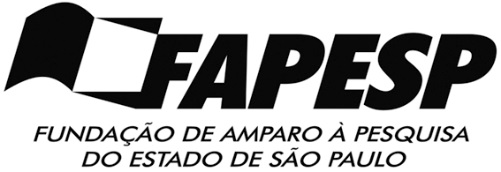 24242424242424242424242424242424242424242424242424242424Inscrição para o Programa de POLÍTICAS PÚBLICAS Inscrição para o Programa de POLÍTICAS PÚBLICAS Inscrição para o Programa de POLÍTICAS PÚBLICAS Inscrição para o Programa de POLÍTICAS PÚBLICAS Inscrição para o Programa de POLÍTICAS PÚBLICAS Inscrição para o Programa de POLÍTICAS PÚBLICAS Inscrição para o Programa de POLÍTICAS PÚBLICAS Inscrição para o Programa de POLÍTICAS PÚBLICAS Inscrição para o Programa de POLÍTICAS PÚBLICAS Inscrição para o Programa de POLÍTICAS PÚBLICAS Inscrição para o Programa de POLÍTICAS PÚBLICAS Inscrição para o Programa de POLÍTICAS PÚBLICAS Inscrição para o Programa de POLÍTICAS PÚBLICAS Inscrição para o Programa de POLÍTICAS PÚBLICAS Inscrição para o Programa de POLÍTICAS PÚBLICAS Inscrição para o Programa de POLÍTICAS PÚBLICAS Inscrição para o Programa de POLÍTICAS PÚBLICAS Inscrição para o Programa de POLÍTICAS PÚBLICAS Inscrição para o Programa de POLÍTICAS PÚBLICAS Inscrição para o Programa de POLÍTICAS PÚBLICAS Inscrição para o Programa de POLÍTICAS PÚBLICAS Inscrição para o Programa de POLÍTICAS PÚBLICAS Inscrição para o Programa de POLÍTICAS PÚBLICAS Inscrição para o Programa de POLÍTICAS PÚBLICAS Inscrição para o Programa de POLÍTICAS PÚBLICAS Inscrição para o Programa de POLÍTICAS PÚBLICAS PROTOCOLO PROTOCOLO PROTOCOLO 1- PESQUISADOR PRINCIPAL (Coordenador - não omita nem abrevie nomes)1- PESQUISADOR PRINCIPAL (Coordenador - não omita nem abrevie nomes)1- PESQUISADOR PRINCIPAL (Coordenador - não omita nem abrevie nomes)1- PESQUISADOR PRINCIPAL (Coordenador - não omita nem abrevie nomes)1- PESQUISADOR PRINCIPAL (Coordenador - não omita nem abrevie nomes)1- PESQUISADOR PRINCIPAL (Coordenador - não omita nem abrevie nomes)1- PESQUISADOR PRINCIPAL (Coordenador - não omita nem abrevie nomes)1- PESQUISADOR PRINCIPAL (Coordenador - não omita nem abrevie nomes)1- PESQUISADOR PRINCIPAL (Coordenador - não omita nem abrevie nomes)1- PESQUISADOR PRINCIPAL (Coordenador - não omita nem abrevie nomes)1- PESQUISADOR PRINCIPAL (Coordenador - não omita nem abrevie nomes)1- PESQUISADOR PRINCIPAL (Coordenador - não omita nem abrevie nomes)1- PESQUISADOR PRINCIPAL (Coordenador - não omita nem abrevie nomes)1- PESQUISADOR PRINCIPAL (Coordenador - não omita nem abrevie nomes)1- PESQUISADOR PRINCIPAL (Coordenador - não omita nem abrevie nomes)1- PESQUISADOR PRINCIPAL (Coordenador - não omita nem abrevie nomes)1- PESQUISADOR PRINCIPAL (Coordenador - não omita nem abrevie nomes)1- PESQUISADOR PRINCIPAL (Coordenador - não omita nem abrevie nomes)1- PESQUISADOR PRINCIPAL (Coordenador - não omita nem abrevie nomes)1- PESQUISADOR PRINCIPAL (Coordenador - não omita nem abrevie nomes)1- PESQUISADOR PRINCIPAL (Coordenador - não omita nem abrevie nomes)1- PESQUISADOR PRINCIPAL (Coordenador - não omita nem abrevie nomes)1- PESQUISADOR PRINCIPAL (Coordenador - não omita nem abrevie nomes)1- PESQUISADOR PRINCIPAL (Coordenador - não omita nem abrevie nomes)1- PESQUISADOR PRINCIPAL (Coordenador - não omita nem abrevie nomes)1- PESQUISADOR PRINCIPAL (Coordenador - não omita nem abrevie nomes)1- PESQUISADOR PRINCIPAL (Coordenador - não omita nem abrevie nomes)1- PESQUISADOR PRINCIPAL (Coordenador - não omita nem abrevie nomes)1- PESQUISADOR PRINCIPAL (Coordenador - não omita nem abrevie nomes)NOME:      NOME:      NOME:      NOME:      NOME:      NOME:      NOME:      NOME:      NOME:      NOME:      NOME:      NOME:      NOME:      NOME:      NOME:      NOME:      NOME:      NOME:      NOME:      NOME:      NOME:      NOME:      NOME:      NOME:      NOME:      NOME:      NOME:      NOME:      NOME:      2- INSTITUIÇÃO/ENTIDADE ONDE PRETENDE DESENVOLVER O PROJETO2- INSTITUIÇÃO/ENTIDADE ONDE PRETENDE DESENVOLVER O PROJETO2- INSTITUIÇÃO/ENTIDADE ONDE PRETENDE DESENVOLVER O PROJETO2- INSTITUIÇÃO/ENTIDADE ONDE PRETENDE DESENVOLVER O PROJETO2- INSTITUIÇÃO/ENTIDADE ONDE PRETENDE DESENVOLVER O PROJETO2- INSTITUIÇÃO/ENTIDADE ONDE PRETENDE DESENVOLVER O PROJETO2- INSTITUIÇÃO/ENTIDADE ONDE PRETENDE DESENVOLVER O PROJETO2- INSTITUIÇÃO/ENTIDADE ONDE PRETENDE DESENVOLVER O PROJETO2- INSTITUIÇÃO/ENTIDADE ONDE PRETENDE DESENVOLVER O PROJETO2- INSTITUIÇÃO/ENTIDADE ONDE PRETENDE DESENVOLVER O PROJETO2- INSTITUIÇÃO/ENTIDADE ONDE PRETENDE DESENVOLVER O PROJETO2- INSTITUIÇÃO/ENTIDADE ONDE PRETENDE DESENVOLVER O PROJETO2- INSTITUIÇÃO/ENTIDADE ONDE PRETENDE DESENVOLVER O PROJETO2- INSTITUIÇÃO/ENTIDADE ONDE PRETENDE DESENVOLVER O PROJETO2- INSTITUIÇÃO/ENTIDADE ONDE PRETENDE DESENVOLVER O PROJETO2- INSTITUIÇÃO/ENTIDADE ONDE PRETENDE DESENVOLVER O PROJETO2- INSTITUIÇÃO/ENTIDADE ONDE PRETENDE DESENVOLVER O PROJETO2- INSTITUIÇÃO/ENTIDADE ONDE PRETENDE DESENVOLVER O PROJETO2- INSTITUIÇÃO/ENTIDADE ONDE PRETENDE DESENVOLVER O PROJETO2- INSTITUIÇÃO/ENTIDADE ONDE PRETENDE DESENVOLVER O PROJETO2- INSTITUIÇÃO/ENTIDADE ONDE PRETENDE DESENVOLVER O PROJETO2- INSTITUIÇÃO/ENTIDADE ONDE PRETENDE DESENVOLVER O PROJETO2- INSTITUIÇÃO/ENTIDADE ONDE PRETENDE DESENVOLVER O PROJETO2- INSTITUIÇÃO/ENTIDADE ONDE PRETENDE DESENVOLVER O PROJETO2- INSTITUIÇÃO/ENTIDADE ONDE PRETENDE DESENVOLVER O PROJETO2- INSTITUIÇÃO/ENTIDADE ONDE PRETENDE DESENVOLVER O PROJETO2- INSTITUIÇÃO/ENTIDADE ONDE PRETENDE DESENVOLVER O PROJETO2- INSTITUIÇÃO/ENTIDADE ONDE PRETENDE DESENVOLVER O PROJETO2- INSTITUIÇÃO/ENTIDADE ONDE PRETENDE DESENVOLVER O PROJETOENTIDADE (Universidade, Secretarias de Estado do Governo Estadual):      ENTIDADE (Universidade, Secretarias de Estado do Governo Estadual):      ENTIDADE (Universidade, Secretarias de Estado do Governo Estadual):      ENTIDADE (Universidade, Secretarias de Estado do Governo Estadual):      ENTIDADE (Universidade, Secretarias de Estado do Governo Estadual):      ENTIDADE (Universidade, Secretarias de Estado do Governo Estadual):      ENTIDADE (Universidade, Secretarias de Estado do Governo Estadual):      ENTIDADE (Universidade, Secretarias de Estado do Governo Estadual):      ENTIDADE (Universidade, Secretarias de Estado do Governo Estadual):      ENTIDADE (Universidade, Secretarias de Estado do Governo Estadual):      ENTIDADE (Universidade, Secretarias de Estado do Governo Estadual):      ENTIDADE (Universidade, Secretarias de Estado do Governo Estadual):      ENTIDADE (Universidade, Secretarias de Estado do Governo Estadual):      ENTIDADE (Universidade, Secretarias de Estado do Governo Estadual):      ENTIDADE (Universidade, Secretarias de Estado do Governo Estadual):      ENTIDADE (Universidade, Secretarias de Estado do Governo Estadual):      ENTIDADE (Universidade, Secretarias de Estado do Governo Estadual):      ENTIDADE (Universidade, Secretarias de Estado do Governo Estadual):      ENTIDADE (Universidade, Secretarias de Estado do Governo Estadual):      ENTIDADE (Universidade, Secretarias de Estado do Governo Estadual):      ENTIDADE (Universidade, Secretarias de Estado do Governo Estadual):      ENTIDADE (Universidade, Secretarias de Estado do Governo Estadual):      ENTIDADE (Universidade, Secretarias de Estado do Governo Estadual):      ENTIDADE (Universidade, Secretarias de Estado do Governo Estadual):      ENTIDADE (Universidade, Secretarias de Estado do Governo Estadual):      ENTIDADE (Universidade, Secretarias de Estado do Governo Estadual):      ENTIDADE (Universidade, Secretarias de Estado do Governo Estadual):      ENTIDADE (Universidade, Secretarias de Estado do Governo Estadual):      ENTIDADE (Universidade, Secretarias de Estado do Governo Estadual):      INSTITUIÇÃO (Faculdade, Escola, Instituto):      INSTITUIÇÃO (Faculdade, Escola, Instituto):      INSTITUIÇÃO (Faculdade, Escola, Instituto):      INSTITUIÇÃO (Faculdade, Escola, Instituto):      INSTITUIÇÃO (Faculdade, Escola, Instituto):      INSTITUIÇÃO (Faculdade, Escola, Instituto):      INSTITUIÇÃO (Faculdade, Escola, Instituto):      INSTITUIÇÃO (Faculdade, Escola, Instituto):      INSTITUIÇÃO (Faculdade, Escola, Instituto):      INSTITUIÇÃO (Faculdade, Escola, Instituto):      INSTITUIÇÃO (Faculdade, Escola, Instituto):      INSTITUIÇÃO (Faculdade, Escola, Instituto):      INSTITUIÇÃO (Faculdade, Escola, Instituto):      INSTITUIÇÃO (Faculdade, Escola, Instituto):      INSTITUIÇÃO (Faculdade, Escola, Instituto):      INSTITUIÇÃO (Faculdade, Escola, Instituto):      INSTITUIÇÃO (Faculdade, Escola, Instituto):      INSTITUIÇÃO (Faculdade, Escola, Instituto):      INSTITUIÇÃO (Faculdade, Escola, Instituto):      INSTITUIÇÃO (Faculdade, Escola, Instituto):      INSTITUIÇÃO (Faculdade, Escola, Instituto):      INSTITUIÇÃO (Faculdade, Escola, Instituto):      INSTITUIÇÃO (Faculdade, Escola, Instituto):      INSTITUIÇÃO (Faculdade, Escola, Instituto):      INSTITUIÇÃO (Faculdade, Escola, Instituto):      INSTITUIÇÃO (Faculdade, Escola, Instituto):      INSTITUIÇÃO (Faculdade, Escola, Instituto):      INSTITUIÇÃO (Faculdade, Escola, Instituto):      INSTITUIÇÃO (Faculdade, Escola, Instituto):      DEPARTAMENTO:      DEPARTAMENTO:      DEPARTAMENTO:      DEPARTAMENTO:      DEPARTAMENTO:      DEPARTAMENTO:      DEPARTAMENTO:      DEPARTAMENTO:      DEPARTAMENTO:      DEPARTAMENTO:      DEPARTAMENTO:      DEPARTAMENTO:      DEPARTAMENTO:      DEPARTAMENTO:      DEPARTAMENTO:      DEPARTAMENTO:      DEPARTAMENTO:      DEPARTAMENTO:      DEPARTAMENTO:      DEPARTAMENTO:      DEPARTAMENTO:      DEPARTAMENTO:      DEPARTAMENTO:      DEPARTAMENTO:      DEPARTAMENTO:      DEPARTAMENTO:      DEPARTAMENTO:      DEPARTAMENTO:      DEPARTAMENTO:      3- INSTITUIÇÃO (ões) PARCEIRA(s) (não abrevie)3- INSTITUIÇÃO (ões) PARCEIRA(s) (não abrevie)3- INSTITUIÇÃO (ões) PARCEIRA(s) (não abrevie)3- INSTITUIÇÃO (ões) PARCEIRA(s) (não abrevie)3- INSTITUIÇÃO (ões) PARCEIRA(s) (não abrevie)3- INSTITUIÇÃO (ões) PARCEIRA(s) (não abrevie)3- INSTITUIÇÃO (ões) PARCEIRA(s) (não abrevie)3- INSTITUIÇÃO (ões) PARCEIRA(s) (não abrevie)3- INSTITUIÇÃO (ões) PARCEIRA(s) (não abrevie)3- INSTITUIÇÃO (ões) PARCEIRA(s) (não abrevie)3- INSTITUIÇÃO (ões) PARCEIRA(s) (não abrevie)3- INSTITUIÇÃO (ões) PARCEIRA(s) (não abrevie)3- INSTITUIÇÃO (ões) PARCEIRA(s) (não abrevie)3- INSTITUIÇÃO (ões) PARCEIRA(s) (não abrevie)3- INSTITUIÇÃO (ões) PARCEIRA(s) (não abrevie)3- INSTITUIÇÃO (ões) PARCEIRA(s) (não abrevie)3- INSTITUIÇÃO (ões) PARCEIRA(s) (não abrevie)3- INSTITUIÇÃO (ões) PARCEIRA(s) (não abrevie)3- INSTITUIÇÃO (ões) PARCEIRA(s) (não abrevie)3- INSTITUIÇÃO (ões) PARCEIRA(s) (não abrevie)3- INSTITUIÇÃO (ões) PARCEIRA(s) (não abrevie)3- INSTITUIÇÃO (ões) PARCEIRA(s) (não abrevie)3- INSTITUIÇÃO (ões) PARCEIRA(s) (não abrevie)3- INSTITUIÇÃO (ões) PARCEIRA(s) (não abrevie)3- INSTITUIÇÃO (ões) PARCEIRA(s) (não abrevie)3- INSTITUIÇÃO (ões) PARCEIRA(s) (não abrevie)3- INSTITUIÇÃO (ões) PARCEIRA(s) (não abrevie)3- INSTITUIÇÃO (ões) PARCEIRA(s) (não abrevie)3- INSTITUIÇÃO (ões) PARCEIRA(s) (não abrevie)A)  INSTITUIÇÃO:       A)  INSTITUIÇÃO:       A)  INSTITUIÇÃO:       A)  INSTITUIÇÃO:       A)  INSTITUIÇÃO:       A)  INSTITUIÇÃO:       A)  INSTITUIÇÃO:       A)  INSTITUIÇÃO:       A)  INSTITUIÇÃO:       A)  INSTITUIÇÃO:       A)  INSTITUIÇÃO:       A)  INSTITUIÇÃO:       A)  INSTITUIÇÃO:       A)  INSTITUIÇÃO:       A)  INSTITUIÇÃO:       A)  INSTITUIÇÃO:       A)  INSTITUIÇÃO:       A)  INSTITUIÇÃO:       A)  INSTITUIÇÃO:       A)  INSTITUIÇÃO:       A)  INSTITUIÇÃO:       A)  INSTITUIÇÃO:       A)  INSTITUIÇÃO:       A)  INSTITUIÇÃO:       A)  INSTITUIÇÃO:       A)  INSTITUIÇÃO:       A)  INSTITUIÇÃO:       A)  INSTITUIÇÃO:       A)  INSTITUIÇÃO:       REPRESENTANTE JUNTO AO PROJETO:      REPRESENTANTE JUNTO AO PROJETO:      REPRESENTANTE JUNTO AO PROJETO:      REPRESENTANTE JUNTO AO PROJETO:      REPRESENTANTE JUNTO AO PROJETO:      REPRESENTANTE JUNTO AO PROJETO:      REPRESENTANTE JUNTO AO PROJETO:      REPRESENTANTE JUNTO AO PROJETO:      REPRESENTANTE JUNTO AO PROJETO:      REPRESENTANTE JUNTO AO PROJETO:      REPRESENTANTE JUNTO AO PROJETO:      REPRESENTANTE JUNTO AO PROJETO:      REPRESENTANTE JUNTO AO PROJETO:      REPRESENTANTE JUNTO AO PROJETO:      REPRESENTANTE JUNTO AO PROJETO:      REPRESENTANTE JUNTO AO PROJETO:      REPRESENTANTE JUNTO AO PROJETO:      REPRESENTANTE JUNTO AO PROJETO:      REPRESENTANTE JUNTO AO PROJETO:      REPRESENTANTE JUNTO AO PROJETO:      REPRESENTANTE JUNTO AO PROJETO:      REPRESENTANTE JUNTO AO PROJETO:      REPRESENTANTE JUNTO AO PROJETO:      REPRESENTANTE JUNTO AO PROJETO:      REPRESENTANTE JUNTO AO PROJETO:      REPRESENTANTE JUNTO AO PROJETO:      REPRESENTANTE JUNTO AO PROJETO:      REPRESENTANTE JUNTO AO PROJETO:      REPRESENTANTE JUNTO AO PROJETO:      ÁREA ESPECÍFICA DE ATUAÇÃO DA INSTITUIÇÃO:      ÁREA ESPECÍFICA DE ATUAÇÃO DA INSTITUIÇÃO:      ÁREA ESPECÍFICA DE ATUAÇÃO DA INSTITUIÇÃO:      ÁREA ESPECÍFICA DE ATUAÇÃO DA INSTITUIÇÃO:      ÁREA ESPECÍFICA DE ATUAÇÃO DA INSTITUIÇÃO:      ÁREA ESPECÍFICA DE ATUAÇÃO DA INSTITUIÇÃO:      ÁREA ESPECÍFICA DE ATUAÇÃO DA INSTITUIÇÃO:      ÁREA ESPECÍFICA DE ATUAÇÃO DA INSTITUIÇÃO:      ÁREA ESPECÍFICA DE ATUAÇÃO DA INSTITUIÇÃO:      ÁREA ESPECÍFICA DE ATUAÇÃO DA INSTITUIÇÃO:      ÁREA ESPECÍFICA DE ATUAÇÃO DA INSTITUIÇÃO:      ÁREA ESPECÍFICA DE ATUAÇÃO DA INSTITUIÇÃO:      ÁREA ESPECÍFICA DE ATUAÇÃO DA INSTITUIÇÃO:      ÁREA ESPECÍFICA DE ATUAÇÃO DA INSTITUIÇÃO:      ÁREA ESPECÍFICA DE ATUAÇÃO DA INSTITUIÇÃO:      ÁREA ESPECÍFICA DE ATUAÇÃO DA INSTITUIÇÃO:      ÁREA ESPECÍFICA DE ATUAÇÃO DA INSTITUIÇÃO:      ÁREA ESPECÍFICA DE ATUAÇÃO DA INSTITUIÇÃO:      ÁREA ESPECÍFICA DE ATUAÇÃO DA INSTITUIÇÃO:      ÁREA ESPECÍFICA DE ATUAÇÃO DA INSTITUIÇÃO:      ÁREA ESPECÍFICA DE ATUAÇÃO DA INSTITUIÇÃO:      ÁREA ESPECÍFICA DE ATUAÇÃO DA INSTITUIÇÃO:      ÁREA ESPECÍFICA DE ATUAÇÃO DA INSTITUIÇÃO:      ÁREA ESPECÍFICA DE ATUAÇÃO DA INSTITUIÇÃO:      ÁREA ESPECÍFICA DE ATUAÇÃO DA INSTITUIÇÃO:      ÁREA ESPECÍFICA DE ATUAÇÃO DA INSTITUIÇÃO:      ÁREA ESPECÍFICA DE ATUAÇÃO DA INSTITUIÇÃO:      ÁREA ESPECÍFICA DE ATUAÇÃO DA INSTITUIÇÃO:      ÁREA ESPECÍFICA DE ATUAÇÃO DA INSTITUIÇÃO:      TELEFONE (DDD):                                         TELEFONE (DDD):                        FAX (DDD):      TELEFONE (DDD):                                         TELEFONE (DDD):                        FAX (DDD):      TELEFONE (DDD):                                         TELEFONE (DDD):                        FAX (DDD):      TELEFONE (DDD):                                         TELEFONE (DDD):                        FAX (DDD):      TELEFONE (DDD):                                         TELEFONE (DDD):                        FAX (DDD):      TELEFONE (DDD):                                         TELEFONE (DDD):                        FAX (DDD):      TELEFONE (DDD):                                         TELEFONE (DDD):                        FAX (DDD):      TELEFONE (DDD):                                         TELEFONE (DDD):                        FAX (DDD):      TELEFONE (DDD):                                         TELEFONE (DDD):                        FAX (DDD):      TELEFONE (DDD):                                         TELEFONE (DDD):                        FAX (DDD):      TELEFONE (DDD):                                         TELEFONE (DDD):                        FAX (DDD):      TELEFONE (DDD):                                         TELEFONE (DDD):                        FAX (DDD):      TELEFONE (DDD):                                         TELEFONE (DDD):                        FAX (DDD):      TELEFONE (DDD):                                         TELEFONE (DDD):                        FAX (DDD):      TELEFONE (DDD):                                         TELEFONE (DDD):                        FAX (DDD):      TELEFONE (DDD):                                         TELEFONE (DDD):                        FAX (DDD):      TELEFONE (DDD):                                         TELEFONE (DDD):                        FAX (DDD):      TELEFONE (DDD):                                         TELEFONE (DDD):                        FAX (DDD):      TELEFONE (DDD):                                         TELEFONE (DDD):                        FAX (DDD):      TELEFONE (DDD):                                         TELEFONE (DDD):                        FAX (DDD):      TELEFONE (DDD):                                         TELEFONE (DDD):                        FAX (DDD):      TELEFONE (DDD):                                         TELEFONE (DDD):                        FAX (DDD):      TELEFONE (DDD):                                         TELEFONE (DDD):                        FAX (DDD):      TELEFONE (DDD):                                         TELEFONE (DDD):                        FAX (DDD):      TELEFONE (DDD):                                         TELEFONE (DDD):                        FAX (DDD):      TELEFONE (DDD):                                         TELEFONE (DDD):                        FAX (DDD):      TELEFONE (DDD):                                         TELEFONE (DDD):                        FAX (DDD):      TELEFONE (DDD):                                         TELEFONE (DDD):                        FAX (DDD):      TELEFONE (DDD):                                         TELEFONE (DDD):                        FAX (DDD):      e-mail:      e-mail:      e-mail:      e-mail:      e-mail:      e-mail:      e-mail:      e-mail:      e-mail:      e-mail:      e-mail:      e-mail:      e-mail:      e-mail:      e-mail:      e-mail:      e-mail:      e-mail:      e-mail:      e-mail:      e-mail:      e-mail:      e-mail:      e-mail:      e-mail:      e-mail:      e-mail:      e-mail:      e-mail:      B) INSTITUIÇÃO:      B) INSTITUIÇÃO:      B) INSTITUIÇÃO:      B) INSTITUIÇÃO:      B) INSTITUIÇÃO:      B) INSTITUIÇÃO:      B) INSTITUIÇÃO:      B) INSTITUIÇÃO:      B) INSTITUIÇÃO:      B) INSTITUIÇÃO:      B) INSTITUIÇÃO:      B) INSTITUIÇÃO:      B) INSTITUIÇÃO:      B) INSTITUIÇÃO:      B) INSTITUIÇÃO:      B) INSTITUIÇÃO:      B) INSTITUIÇÃO:      B) INSTITUIÇÃO:      B) INSTITUIÇÃO:      B) INSTITUIÇÃO:      B) INSTITUIÇÃO:      B) INSTITUIÇÃO:      B) INSTITUIÇÃO:      B) INSTITUIÇÃO:      B) INSTITUIÇÃO:      B) INSTITUIÇÃO:      B) INSTITUIÇÃO:      B) INSTITUIÇÃO:      B) INSTITUIÇÃO:      REPRESENTANTE JUNTO AO PROJETO:      REPRESENTANTE JUNTO AO PROJETO:      REPRESENTANTE JUNTO AO PROJETO:      REPRESENTANTE JUNTO AO PROJETO:      REPRESENTANTE JUNTO AO PROJETO:      REPRESENTANTE JUNTO AO PROJETO:      REPRESENTANTE JUNTO AO PROJETO:      REPRESENTANTE JUNTO AO PROJETO:      REPRESENTANTE JUNTO AO PROJETO:      REPRESENTANTE JUNTO AO PROJETO:      REPRESENTANTE JUNTO AO PROJETO:      REPRESENTANTE JUNTO AO PROJETO:      REPRESENTANTE JUNTO AO PROJETO:      REPRESENTANTE JUNTO AO PROJETO:      REPRESENTANTE JUNTO AO PROJETO:      REPRESENTANTE JUNTO AO PROJETO:      REPRESENTANTE JUNTO AO PROJETO:      REPRESENTANTE JUNTO AO PROJETO:      REPRESENTANTE JUNTO AO PROJETO:      REPRESENTANTE JUNTO AO PROJETO:      REPRESENTANTE JUNTO AO PROJETO:      REPRESENTANTE JUNTO AO PROJETO:      REPRESENTANTE JUNTO AO PROJETO:      REPRESENTANTE JUNTO AO PROJETO:      REPRESENTANTE JUNTO AO PROJETO:      REPRESENTANTE JUNTO AO PROJETO:      REPRESENTANTE JUNTO AO PROJETO:      REPRESENTANTE JUNTO AO PROJETO:      REPRESENTANTE JUNTO AO PROJETO:      ÁREA ESPECÍFICA DE ATUAÇÃO DA INSTITUIÇÃO:      ÁREA ESPECÍFICA DE ATUAÇÃO DA INSTITUIÇÃO:      ÁREA ESPECÍFICA DE ATUAÇÃO DA INSTITUIÇÃO:      ÁREA ESPECÍFICA DE ATUAÇÃO DA INSTITUIÇÃO:      ÁREA ESPECÍFICA DE ATUAÇÃO DA INSTITUIÇÃO:      ÁREA ESPECÍFICA DE ATUAÇÃO DA INSTITUIÇÃO:      ÁREA ESPECÍFICA DE ATUAÇÃO DA INSTITUIÇÃO:      ÁREA ESPECÍFICA DE ATUAÇÃO DA INSTITUIÇÃO:      ÁREA ESPECÍFICA DE ATUAÇÃO DA INSTITUIÇÃO:      ÁREA ESPECÍFICA DE ATUAÇÃO DA INSTITUIÇÃO:      ÁREA ESPECÍFICA DE ATUAÇÃO DA INSTITUIÇÃO:      ÁREA ESPECÍFICA DE ATUAÇÃO DA INSTITUIÇÃO:      ÁREA ESPECÍFICA DE ATUAÇÃO DA INSTITUIÇÃO:      ÁREA ESPECÍFICA DE ATUAÇÃO DA INSTITUIÇÃO:      ÁREA ESPECÍFICA DE ATUAÇÃO DA INSTITUIÇÃO:      ÁREA ESPECÍFICA DE ATUAÇÃO DA INSTITUIÇÃO:      ÁREA ESPECÍFICA DE ATUAÇÃO DA INSTITUIÇÃO:      ÁREA ESPECÍFICA DE ATUAÇÃO DA INSTITUIÇÃO:      ÁREA ESPECÍFICA DE ATUAÇÃO DA INSTITUIÇÃO:      ÁREA ESPECÍFICA DE ATUAÇÃO DA INSTITUIÇÃO:      ÁREA ESPECÍFICA DE ATUAÇÃO DA INSTITUIÇÃO:      ÁREA ESPECÍFICA DE ATUAÇÃO DA INSTITUIÇÃO:      ÁREA ESPECÍFICA DE ATUAÇÃO DA INSTITUIÇÃO:      ÁREA ESPECÍFICA DE ATUAÇÃO DA INSTITUIÇÃO:      ÁREA ESPECÍFICA DE ATUAÇÃO DA INSTITUIÇÃO:      ÁREA ESPECÍFICA DE ATUAÇÃO DA INSTITUIÇÃO:      ÁREA ESPECÍFICA DE ATUAÇÃO DA INSTITUIÇÃO:      ÁREA ESPECÍFICA DE ATUAÇÃO DA INSTITUIÇÃO:      ÁREA ESPECÍFICA DE ATUAÇÃO DA INSTITUIÇÃO:      TELEFONE (DDD):                                         TELEFONE (DDD):                        FAX (DDD):      TELEFONE (DDD):                                         TELEFONE (DDD):                        FAX (DDD):      TELEFONE (DDD):                                         TELEFONE (DDD):                        FAX (DDD):      TELEFONE (DDD):                                         TELEFONE (DDD):                        FAX (DDD):      TELEFONE (DDD):                                         TELEFONE (DDD):                        FAX (DDD):      TELEFONE (DDD):                                         TELEFONE (DDD):                        FAX (DDD):      TELEFONE (DDD):                                         TELEFONE (DDD):                        FAX (DDD):      TELEFONE (DDD):                                         TELEFONE (DDD):                        FAX (DDD):      TELEFONE (DDD):                                         TELEFONE (DDD):                        FAX (DDD):      TELEFONE (DDD):                                         TELEFONE (DDD):                        FAX (DDD):      TELEFONE (DDD):                                         TELEFONE (DDD):                        FAX (DDD):      TELEFONE (DDD):                                         TELEFONE (DDD):                        FAX (DDD):      TELEFONE (DDD):                                         TELEFONE (DDD):                        FAX (DDD):      TELEFONE (DDD):                                         TELEFONE (DDD):                        FAX (DDD):      TELEFONE (DDD):                                         TELEFONE (DDD):                        FAX (DDD):      TELEFONE (DDD):                                         TELEFONE (DDD):                        FAX (DDD):      TELEFONE (DDD):                                         TELEFONE (DDD):                        FAX (DDD):      TELEFONE (DDD):                                         TELEFONE (DDD):                        FAX (DDD):      TELEFONE (DDD):                                         TELEFONE (DDD):                        FAX (DDD):      TELEFONE (DDD):                                         TELEFONE (DDD):                        FAX (DDD):      TELEFONE (DDD):                                         TELEFONE (DDD):                        FAX (DDD):      TELEFONE (DDD):                                         TELEFONE (DDD):                        FAX (DDD):      TELEFONE (DDD):                                         TELEFONE (DDD):                        FAX (DDD):      TELEFONE (DDD):                                         TELEFONE (DDD):                        FAX (DDD):      TELEFONE (DDD):                                         TELEFONE (DDD):                        FAX (DDD):      TELEFONE (DDD):                                         TELEFONE (DDD):                        FAX (DDD):      TELEFONE (DDD):                                         TELEFONE (DDD):                        FAX (DDD):      TELEFONE (DDD):                                         TELEFONE (DDD):                        FAX (DDD):      TELEFONE (DDD):                                         TELEFONE (DDD):                        FAX (DDD):      e-mail:      e-mail:      e-mail:      e-mail:      e-mail:      e-mail:      e-mail:      e-mail:      e-mail:      e-mail:      e-mail:      e-mail:      e-mail:      e-mail:      e-mail:      e-mail:      e-mail:      e-mail:      e-mail:      e-mail:      e-mail:      e-mail:      e-mail:      e-mail:      e-mail:      e-mail:      e-mail:      e-mail:      e-mail:      C) INSTITUIÇÃO:      ’C) INSTITUIÇÃO:      ’C) INSTITUIÇÃO:      ’C) INSTITUIÇÃO:      ’C) INSTITUIÇÃO:      ’C) INSTITUIÇÃO:      ’C) INSTITUIÇÃO:      ’C) INSTITUIÇÃO:      ’C) INSTITUIÇÃO:      ’C) INSTITUIÇÃO:      ’C) INSTITUIÇÃO:      ’C) INSTITUIÇÃO:      ’C) INSTITUIÇÃO:      ’C) INSTITUIÇÃO:      ’C) INSTITUIÇÃO:      ’C) INSTITUIÇÃO:      ’C) INSTITUIÇÃO:      ’C) INSTITUIÇÃO:      ’C) INSTITUIÇÃO:      ’C) INSTITUIÇÃO:      ’C) INSTITUIÇÃO:      ’C) INSTITUIÇÃO:      ’C) INSTITUIÇÃO:      ’C) INSTITUIÇÃO:      ’C) INSTITUIÇÃO:      ’C) INSTITUIÇÃO:      ’C) INSTITUIÇÃO:      ’C) INSTITUIÇÃO:      ’C) INSTITUIÇÃO:      ’REPRESENTANTE JUNTO AO PROJETO:      REPRESENTANTE JUNTO AO PROJETO:      REPRESENTANTE JUNTO AO PROJETO:      REPRESENTANTE JUNTO AO PROJETO:      REPRESENTANTE JUNTO AO PROJETO:      REPRESENTANTE JUNTO AO PROJETO:      REPRESENTANTE JUNTO AO PROJETO:      REPRESENTANTE JUNTO AO PROJETO:      REPRESENTANTE JUNTO AO PROJETO:      REPRESENTANTE JUNTO AO PROJETO:      REPRESENTANTE JUNTO AO PROJETO:      REPRESENTANTE JUNTO AO PROJETO:      REPRESENTANTE JUNTO AO PROJETO:      REPRESENTANTE JUNTO AO PROJETO:      REPRESENTANTE JUNTO AO PROJETO:      REPRESENTANTE JUNTO AO PROJETO:      REPRESENTANTE JUNTO AO PROJETO:      REPRESENTANTE JUNTO AO PROJETO:      REPRESENTANTE JUNTO AO PROJETO:      REPRESENTANTE JUNTO AO PROJETO:      REPRESENTANTE JUNTO AO PROJETO:      REPRESENTANTE JUNTO AO PROJETO:      REPRESENTANTE JUNTO AO PROJETO:      REPRESENTANTE JUNTO AO PROJETO:      REPRESENTANTE JUNTO AO PROJETO:      REPRESENTANTE JUNTO AO PROJETO:      REPRESENTANTE JUNTO AO PROJETO:      REPRESENTANTE JUNTO AO PROJETO:      REPRESENTANTE JUNTO AO PROJETO:      ÁREA ESPECÍFICA DE ATUAÇÃO DA INSTITUIÇÃO:      ÁREA ESPECÍFICA DE ATUAÇÃO DA INSTITUIÇÃO:      ÁREA ESPECÍFICA DE ATUAÇÃO DA INSTITUIÇÃO:      ÁREA ESPECÍFICA DE ATUAÇÃO DA INSTITUIÇÃO:      ÁREA ESPECÍFICA DE ATUAÇÃO DA INSTITUIÇÃO:      ÁREA ESPECÍFICA DE ATUAÇÃO DA INSTITUIÇÃO:      ÁREA ESPECÍFICA DE ATUAÇÃO DA INSTITUIÇÃO:      ÁREA ESPECÍFICA DE ATUAÇÃO DA INSTITUIÇÃO:      ÁREA ESPECÍFICA DE ATUAÇÃO DA INSTITUIÇÃO:      ÁREA ESPECÍFICA DE ATUAÇÃO DA INSTITUIÇÃO:      ÁREA ESPECÍFICA DE ATUAÇÃO DA INSTITUIÇÃO:      ÁREA ESPECÍFICA DE ATUAÇÃO DA INSTITUIÇÃO:      ÁREA ESPECÍFICA DE ATUAÇÃO DA INSTITUIÇÃO:      ÁREA ESPECÍFICA DE ATUAÇÃO DA INSTITUIÇÃO:      ÁREA ESPECÍFICA DE ATUAÇÃO DA INSTITUIÇÃO:      ÁREA ESPECÍFICA DE ATUAÇÃO DA INSTITUIÇÃO:      ÁREA ESPECÍFICA DE ATUAÇÃO DA INSTITUIÇÃO:      ÁREA ESPECÍFICA DE ATUAÇÃO DA INSTITUIÇÃO:      ÁREA ESPECÍFICA DE ATUAÇÃO DA INSTITUIÇÃO:      ÁREA ESPECÍFICA DE ATUAÇÃO DA INSTITUIÇÃO:      ÁREA ESPECÍFICA DE ATUAÇÃO DA INSTITUIÇÃO:      ÁREA ESPECÍFICA DE ATUAÇÃO DA INSTITUIÇÃO:      ÁREA ESPECÍFICA DE ATUAÇÃO DA INSTITUIÇÃO:      ÁREA ESPECÍFICA DE ATUAÇÃO DA INSTITUIÇÃO:      ÁREA ESPECÍFICA DE ATUAÇÃO DA INSTITUIÇÃO:      ÁREA ESPECÍFICA DE ATUAÇÃO DA INSTITUIÇÃO:      ÁREA ESPECÍFICA DE ATUAÇÃO DA INSTITUIÇÃO:      ÁREA ESPECÍFICA DE ATUAÇÃO DA INSTITUIÇÃO:      ÁREA ESPECÍFICA DE ATUAÇÃO DA INSTITUIÇÃO:      TELEFONE (DDD):                                         TELEFONE (DDD):                        FAX (DDD):      TELEFONE (DDD):                                         TELEFONE (DDD):                        FAX (DDD):      TELEFONE (DDD):                                         TELEFONE (DDD):                        FAX (DDD):      TELEFONE (DDD):                                         TELEFONE (DDD):                        FAX (DDD):      TELEFONE (DDD):                                         TELEFONE (DDD):                        FAX (DDD):      TELEFONE (DDD):                                         TELEFONE (DDD):                        FAX (DDD):      TELEFONE (DDD):                                         TELEFONE (DDD):                        FAX (DDD):      TELEFONE (DDD):                                         TELEFONE (DDD):                        FAX (DDD):      TELEFONE (DDD):                                         TELEFONE (DDD):                        FAX (DDD):      TELEFONE (DDD):                                         TELEFONE (DDD):                        FAX (DDD):      TELEFONE (DDD):                                         TELEFONE (DDD):                        FAX (DDD):      TELEFONE (DDD):                                         TELEFONE (DDD):                        FAX (DDD):      TELEFONE (DDD):                                         TELEFONE (DDD):                        FAX (DDD):      TELEFONE (DDD):                                         TELEFONE (DDD):                        FAX (DDD):      TELEFONE (DDD):                                         TELEFONE (DDD):                        FAX (DDD):      TELEFONE (DDD):                                         TELEFONE (DDD):                        FAX (DDD):      TELEFONE (DDD):                                         TELEFONE (DDD):                        FAX (DDD):      TELEFONE (DDD):                                         TELEFONE (DDD):                        FAX (DDD):      TELEFONE (DDD):                                         TELEFONE (DDD):                        FAX (DDD):      TELEFONE (DDD):                                         TELEFONE (DDD):                        FAX (DDD):      TELEFONE (DDD):                                         TELEFONE (DDD):                        FAX (DDD):      TELEFONE (DDD):                                         TELEFONE (DDD):                        FAX (DDD):      TELEFONE (DDD):                                         TELEFONE (DDD):                        FAX (DDD):      TELEFONE (DDD):                                         TELEFONE (DDD):                        FAX (DDD):      TELEFONE (DDD):                                         TELEFONE (DDD):                        FAX (DDD):      TELEFONE (DDD):                                         TELEFONE (DDD):                        FAX (DDD):      TELEFONE (DDD):                                         TELEFONE (DDD):                        FAX (DDD):      TELEFONE (DDD):                                         TELEFONE (DDD):                        FAX (DDD):      TELEFONE (DDD):                                         TELEFONE (DDD):                        FAX (DDD):      e-mail:      e-mail:      e-mail:      e-mail:      e-mail:      e-mail:      e-mail:      e-mail:      e-mail:      e-mail:      e-mail:      e-mail:      e-mail:      e-mail:      e-mail:      e-mail:      e-mail:      e-mail:      e-mail:      e-mail:      e-mail:      e-mail:      e-mail:      e-mail:      e-mail:      e-mail:      e-mail:      e-mail:      e-mail:      4- CLASSIFICAÇÃO DO PROJETO (consultar tabela FAPESP)4- CLASSIFICAÇÃO DO PROJETO (consultar tabela FAPESP)4- CLASSIFICAÇÃO DO PROJETO (consultar tabela FAPESP)4- CLASSIFICAÇÃO DO PROJETO (consultar tabela FAPESP)4- CLASSIFICAÇÃO DO PROJETO (consultar tabela FAPESP)4- CLASSIFICAÇÃO DO PROJETO (consultar tabela FAPESP)4- CLASSIFICAÇÃO DO PROJETO (consultar tabela FAPESP)4- CLASSIFICAÇÃO DO PROJETO (consultar tabela FAPESP)4- CLASSIFICAÇÃO DO PROJETO (consultar tabela FAPESP)4- CLASSIFICAÇÃO DO PROJETO (consultar tabela FAPESP)4- CLASSIFICAÇÃO DO PROJETO (consultar tabela FAPESP)4- CLASSIFICAÇÃO DO PROJETO (consultar tabela FAPESP)4- CLASSIFICAÇÃO DO PROJETO (consultar tabela FAPESP)4- CLASSIFICAÇÃO DO PROJETO (consultar tabela FAPESP)4- CLASSIFICAÇÃO DO PROJETO (consultar tabela FAPESP)4- CLASSIFICAÇÃO DO PROJETO (consultar tabela FAPESP)4- CLASSIFICAÇÃO DO PROJETO (consultar tabela FAPESP)4- CLASSIFICAÇÃO DO PROJETO (consultar tabela FAPESP)4- CLASSIFICAÇÃO DO PROJETO (consultar tabela FAPESP)4- CLASSIFICAÇÃO DO PROJETO (consultar tabela FAPESP)4- CLASSIFICAÇÃO DO PROJETO (consultar tabela FAPESP)4- CLASSIFICAÇÃO DO PROJETO (consultar tabela FAPESP)4- CLASSIFICAÇÃO DO PROJETO (consultar tabela FAPESP)4- CLASSIFICAÇÃO DO PROJETO (consultar tabela FAPESP)4- CLASSIFICAÇÃO DO PROJETO (consultar tabela FAPESP)DURAÇÃO DO PROJETODURAÇÃO DO PROJETODURAÇÃO DO PROJETODURAÇÃO DO PROJETOESPECIALIDADE:      ESPECIALIDADE:      ESPECIALIDADE:      ESPECIALIDADE:      ESPECIALIDADE:      ESPECIALIDADE:      ESPECIALIDADE:      ESPECIALIDADE:      ESPECIALIDADE:      ESPECIALIDADE:      ESPECIALIDADE:      ESPECIALIDADE:      ESPECIALIDADE:      ESPECIALIDADE:      ESPECIALIDADE:      ESPECIALIDADE:      ESPECIALIDADE:      ESPECIALIDADE:      ESPECIALIDADE:      ESPECIALIDADE:      ESPECIALIDADE:      ESPECIALIDADE:      ESPECIALIDADE:      ESPECIALIDADE:      ESPECIALIDADE:      INÍCIO:      INÍCIO:      INÍCIO:      INÍCIO:      CÓDIGO:-OO--OO- Nº DE MESES: Nº DE MESES: Nº DE MESES:5- TÍTULO DO PROJETO DE PESQUISA (não abrevie)EM PORTUGUÊS:      EM INGLÊS:      EM PORTUGUÊS: Este resumo será usado para a análise preliminar da proposta e para divulgação pública (Quando o pesquisador começar a digitar, esse texto será apagado)EM INGLÊS: Este resumo será usado para a análise preliminar da proposta e para divulgação pública (Quando o pesquisador começar a digitar, esse texto será apagado)7- PALAVRAS CHAVE DO PROJETO (até seis)7- PALAVRAS CHAVE DO PROJETO (até seis)7- PALAVRAS CHAVE DO PROJETO (até seis)7- PALAVRAS CHAVE DO PROJETO (até seis)7- PALAVRAS CHAVE DO PROJETO (até seis)7- PALAVRAS CHAVE DO PROJETO (até seis)7- PALAVRAS CHAVE DO PROJETO (até seis)8) BOLSAS E AUXÍLIOS DA FAPESP RELACIONADOS COM ESTA SOLICITAÇÃO8) BOLSAS E AUXÍLIOS DA FAPESP RELACIONADOS COM ESTA SOLICITAÇÃO8) BOLSAS E AUXÍLIOS DA FAPESP RELACIONADOS COM ESTA SOLICITAÇÃO8) BOLSAS E AUXÍLIOS DA FAPESP RELACIONADOS COM ESTA SOLICITAÇÃO8) BOLSAS E AUXÍLIOS DA FAPESP RELACIONADOS COM ESTA SOLICITAÇÃO8) BOLSAS E AUXÍLIOS DA FAPESP RELACIONADOS COM ESTA SOLICITAÇÃO8) BOLSAS E AUXÍLIOS DA FAPESP RELACIONADOS COM ESTA SOLICITAÇÃO8) BOLSAS E AUXÍLIOS DA FAPESP RELACIONADOS COM ESTA SOLICITAÇÃO8) BOLSAS E AUXÍLIOS DA FAPESP RELACIONADOS COM ESTA SOLICITAÇÃO8) BOLSAS E AUXÍLIOS DA FAPESP RELACIONADOS COM ESTA SOLICITAÇÃO8) BOLSAS E AUXÍLIOS DA FAPESP RELACIONADOS COM ESTA SOLICITAÇÃO8) BOLSAS E AUXÍLIOS DA FAPESP RELACIONADOS COM ESTA SOLICITAÇÃO8) BOLSAS E AUXÍLIOS DA FAPESP RELACIONADOS COM ESTA SOLICITAÇÃO8) BOLSAS E AUXÍLIOS DA FAPESP RELACIONADOS COM ESTA SOLICITAÇÃO8) BOLSAS E AUXÍLIOS DA FAPESP RELACIONADOS COM ESTA SOLICITAÇÃO8) BOLSAS E AUXÍLIOS DA FAPESP RELACIONADOS COM ESTA SOLICITAÇÃO8) BOLSAS E AUXÍLIOS DA FAPESP RELACIONADOS COM ESTA SOLICITAÇÃO8) BOLSAS E AUXÍLIOS DA FAPESP RELACIONADOS COM ESTA SOLICITAÇÃO8) BOLSAS E AUXÍLIOS DA FAPESP RELACIONADOS COM ESTA SOLICITAÇÃO8) BOLSAS E AUXÍLIOS DA FAPESP RELACIONADOS COM ESTA SOLICITAÇÃO8) BOLSAS E AUXÍLIOS DA FAPESP RELACIONADOS COM ESTA SOLICITAÇÃO8) BOLSAS E AUXÍLIOS DA FAPESP RELACIONADOS COM ESTA SOLICITAÇÃO8) BOLSAS E AUXÍLIOS DA FAPESP RELACIONADOS COM ESTA SOLICITAÇÃO8) BOLSAS E AUXÍLIOS DA FAPESP RELACIONADOS COM ESTA SOLICITAÇÃO8) BOLSAS E AUXÍLIOS DA FAPESP RELACIONADOS COM ESTA SOLICITAÇÃO8) BOLSAS E AUXÍLIOS DA FAPESP RELACIONADOS COM ESTA SOLICITAÇÃO8) BOLSAS E AUXÍLIOS DA FAPESP RELACIONADOS COM ESTA SOLICITAÇÃO8) BOLSAS E AUXÍLIOS DA FAPESP RELACIONADOS COM ESTA SOLICITAÇÃO8) BOLSAS E AUXÍLIOS DA FAPESP RELACIONADOS COM ESTA SOLICITAÇÃO8) BOLSAS E AUXÍLIOS DA FAPESP RELACIONADOS COM ESTA SOLICITAÇÃO8) BOLSAS E AUXÍLIOS DA FAPESP RELACIONADOS COM ESTA SOLICITAÇÃO8) BOLSAS E AUXÍLIOS DA FAPESP RELACIONADOS COM ESTA SOLICITAÇÃO8) BOLSAS E AUXÍLIOS DA FAPESP RELACIONADOS COM ESTA SOLICITAÇÃO8) BOLSAS E AUXÍLIOS DA FAPESP RELACIONADOS COM ESTA SOLICITAÇÃO8) BOLSAS E AUXÍLIOS DA FAPESP RELACIONADOS COM ESTA SOLICITAÇÃO8) BOLSAS E AUXÍLIOS DA FAPESP RELACIONADOS COM ESTA SOLICITAÇÃO8) BOLSAS E AUXÍLIOS DA FAPESP RELACIONADOS COM ESTA SOLICITAÇÃO8) BOLSAS E AUXÍLIOS DA FAPESP RELACIONADOS COM ESTA SOLICITAÇÃO8) BOLSAS E AUXÍLIOS DA FAPESP RELACIONADOS COM ESTA SOLICITAÇÃO8) BOLSAS E AUXÍLIOS DA FAPESP RELACIONADOS COM ESTA SOLICITAÇÃO8) BOLSAS E AUXÍLIOS DA FAPESP RELACIONADOS COM ESTA SOLICITAÇÃO8) BOLSAS E AUXÍLIOS DA FAPESP RELACIONADOS COM ESTA SOLICITAÇÃO8) BOLSAS E AUXÍLIOS DA FAPESP RELACIONADOS COM ESTA SOLICITAÇÃO8) BOLSAS E AUXÍLIOS DA FAPESP RELACIONADOS COM ESTA SOLICITAÇÃO8) BOLSAS E AUXÍLIOS DA FAPESP RELACIONADOS COM ESTA SOLICITAÇÃO8) BOLSAS E AUXÍLIOS DA FAPESP RELACIONADOS COM ESTA SOLICITAÇÃOPROCESSOSPROCESSOSPROCESSOSPROCESSOSPROCESSOSPROCESSOSPROCESSOSPROCESSOSPROCESSOSPROCESSOSPROCESSOSPROCESSOSPROCESSOSPROCESSOSPROCESSOSPROCESSOSPROCESSOSPROCESSOSPROCESSOSPROCESSOSPROCESSOSPROCESSOSPROCESSOSPROCESSOSPROCESSOSPROCESSOSPROCESSOSPROCESSOSPROCESSOSPROCESSOSPROCESSOSPROCESSOSPROCESSOSPROCESSOSPROCESSOSPROCESSOSPROCESSOSPROCESSOSPROCESSOSPROCESSOSPROCESSOSPROCESSOSPROCESSOSPROCESSOSPROCESSOS/-//-/-//-/-//-9- AUXÍLIO SOLICITADO À FAPESP ITENS SOLICITADOS                                                  NacionalImportadoMATERIAL PERMANENTEMATERIAL DE CONSUMOSERVIÇOS DE TERCEIROSDESPESAS COM DIÁRIAS NO PAÍS E NO EXTERIORDESPESAS DE TRANSPORTEBOLSAS DE CAPACITAÇÃO TÉCNICA RESERVA TÉCNICA PARA INFRAESTRUTURA DIRETA DO PROJETORESERVA TÉCNICA PARA INFRAESTRUTURA INSTITUCIONAL DE PESQUISABENEFÍCIOS COMPLEMENTARESTOTAL GERAL10- BOLSAS DE CAPACITAÇÃO TÉCNICA10- BOLSAS DE CAPACITAÇÃO TÉCNICA10- BOLSAS DE CAPACITAÇÃO TÉCNICA10- BOLSAS DE CAPACITAÇÃO TÉCNICA10- BOLSAS DE CAPACITAÇÃO TÉCNICA10- BOLSAS DE CAPACITAÇÃO TÉCNICA10- BOLSAS DE CAPACITAÇÃO TÉCNICA10- BOLSAS DE CAPACITAÇÃO TÉCNICASOLICITA BOLSA(S) DE TREINAMENTO TÉCNICO PARA PESSOAL DE APOIO?SOLICITA BOLSA(S) DE TREINAMENTO TÉCNICO PARA PESSOAL DE APOIO?SOLICITA BOLSA(S) DE TREINAMENTO TÉCNICO PARA PESSOAL DE APOIO?SOLICITA BOLSA(S) DE TREINAMENTO TÉCNICO PARA PESSOAL DE APOIO?SOLICITA BOLSA(S) DE TREINAMENTO TÉCNICO PARA PESSOAL DE APOIO? SIM SIM NÃOSe “SIM”, INDIQUE O(S) NÍVEL(EIS) COM A(S) RESPECTIVA(S) QUANTIDADE(S)Se “SIM”, INDIQUE O(S) NÍVEL(EIS) COM A(S) RESPECTIVA(S) QUANTIDADE(S)Se “SIM”, INDIQUE O(S) NÍVEL(EIS) COM A(S) RESPECTIVA(S) QUANTIDADE(S)Se “SIM”, INDIQUE O(S) NÍVEL(EIS) COM A(S) RESPECTIVA(S) QUANTIDADE(S)Se “SIM”, INDIQUE O(S) NÍVEL(EIS) COM A(S) RESPECTIVA(S) QUANTIDADE(S)Se “SIM”, INDIQUE O(S) NÍVEL(EIS) COM A(S) RESPECTIVA(S) QUANTIDADE(S)Se “SIM”, INDIQUE O(S) NÍVEL(EIS) COM A(S) RESPECTIVA(S) QUANTIDADE(S)Se “SIM”, INDIQUE O(S) NÍVEL(EIS) COM A(S) RESPECTIVA(S) QUANTIDADE(S)TREINAMENTO TÉCNICO - TTQUANTIDADEHORAS SEMANAISHORAS SEMANAISDURAÇÃO (meses)DURAÇÃO (meses)VALOR TOTALVALOR TOTALTOTAL TT NÍVEL 1 NÍVEL 2 NÍVEL 3 NÍVEL 4 NÍVEL 4A NÍVEL 5PARTICIPAÇÃO EM CURSOQUANTIDADEQUANTIDADEDURAÇÃO (meses)DURAÇÃO (meses)DURAÇÃO (meses)VALOR TOTALVALOR TOTALTOTAL PC NÍVEL1 (O pagamento inclui apenas taxas escolares, o valor deve ser preenchido em Serviços de Terceiros) NÍVEL1 (O pagamento inclui apenas taxas escolares, o valor deve ser preenchido em Serviços de Terceiros) NÍVEL1 (O pagamento inclui apenas taxas escolares, o valor deve ser preenchido em Serviços de Terceiros) NÍVEL1 (O pagamento inclui apenas taxas escolares, o valor deve ser preenchido em Serviços de Terceiros) NÍVEL1 (O pagamento inclui apenas taxas escolares, o valor deve ser preenchido em Serviços de Terceiros) NÍVEL1 (O pagamento inclui apenas taxas escolares, o valor deve ser preenchido em Serviços de Terceiros) NÍVEL1 (O pagamento inclui apenas taxas escolares, o valor deve ser preenchido em Serviços de Terceiros) NÍVEL1 (O pagamento inclui apenas taxas escolares, o valor deve ser preenchido em Serviços de Terceiros) NÍVEL 2 NÍVEL 3 NÍVEL 4 - EXTERIORAs bolsas solicitadas, caso concedidas, devem ser cadastradas no SAGe em bolsas concedidas como itens orçamentários em auxílios.As bolsas solicitadas, caso concedidas, devem ser cadastradas no SAGe em bolsas concedidas como itens orçamentários em auxílios.As bolsas solicitadas, caso concedidas, devem ser cadastradas no SAGe em bolsas concedidas como itens orçamentários em auxílios.As bolsas solicitadas, caso concedidas, devem ser cadastradas no SAGe em bolsas concedidas como itens orçamentários em auxílios.As bolsas solicitadas, caso concedidas, devem ser cadastradas no SAGe em bolsas concedidas como itens orçamentários em auxílios.As bolsas solicitadas, caso concedidas, devem ser cadastradas no SAGe em bolsas concedidas como itens orçamentários em auxílios.As bolsas solicitadas, caso concedidas, devem ser cadastradas no SAGe em bolsas concedidas como itens orçamentários em auxílios.As bolsas solicitadas, caso concedidas, devem ser cadastradas no SAGe em bolsas concedidas como itens orçamentários em auxílios.11 - CONTRAPARTIDA DA(s) INSTITUIÇÃO(ões) PARCEIRA(s) (apresentar em anexo, orçamento detalhado nos moldes exigidos pela FAPESP)11 - CONTRAPARTIDA DA(s) INSTITUIÇÃO(ões) PARCEIRA(s) (apresentar em anexo, orçamento detalhado nos moldes exigidos pela FAPESP)11 - CONTRAPARTIDA DA(s) INSTITUIÇÃO(ões) PARCEIRA(s) (apresentar em anexo, orçamento detalhado nos moldes exigidos pela FAPESP)PARTE EM R$PARTE EM US$INSTITUIÇÃO AINSTITUIÇÃO BINSTITUIÇÃO CTOTAIS12- AUXÍLIO RECEBIDO OU SOLICITADO A OUTRAS ENTIDADES PARA O PROJETO  (indicar moeda)12- AUXÍLIO RECEBIDO OU SOLICITADO A OUTRAS ENTIDADES PARA O PROJETO  (indicar moeda)12- AUXÍLIO RECEBIDO OU SOLICITADO A OUTRAS ENTIDADES PARA O PROJETO  (indicar moeda)ENTIDADEVALOR SOLICITADOVALOR APROVADO13- MANIFESTAÇÃO DO DIRIGENTE DA INSTITUIÇÃO ONDE SE REALIZARÁ O PROJETO (A Instituição é a organização onde será desenvolvido o projeto e, em geral à qual se vincula o Pesquisador Responsável. A Instituição deve ter autoridade orçamentária para garantir apoio infraestrutural). Exemplos de Instituição: Faculdades, Escolas ou Institutos das Universidades Estaduais ou Privadas Paulistas Centros em Universidades Federais, Institutos de Pesquisa Estaduais. Exemplos de dirigentes: Diretor de Instituto ou Faculdade em Universidades Estaduais Paulistas ou Universidades privadas, Diretor de Centro em Universidades Federais, Diretor de Institutos de Pesquisa Estaduais, Reitor em instituições públicas ou privadas que não possuem Centros, Institutos ou Faculdades.Declaro que: Estou ciente das necessidades infraestruturais demandadas pelo projeto.Declaro, outrossim, que, no caso de aprovação deste projeto e durante a vigência do respectivo contrato, o pesquisador e o grupo de pesquisadores participantes do projeto terão todo o apoio institucional necessário para sua realização, conforme previamente acordado com o pesquisador responsável. Em particular, será garantido ao pesquisador e ao grupo de pesquisa participante do projeto, espaço físico para a adequada instalação e operação do equipamento solicitado, permissão de uso de todas as instalações (laboratórios, rede de computação, biblioteca, base de dados, etc.) e acesso a todos os serviços (técnicos de laboratório, administrativo, de importação, etc.) disponíveis na instituição e relevantes para sua execução. Se a realização do projeto vier a ser obstada ou inviabilizada por não cumprimento desta cláusula e sem prévia anuência da FAPESP, a Instituição se compromete a reembolsar a FAPESP todo o investimento realizado.Estou ciente de que é de exclusiva responsabilidade do Pesquisador Responsável e da Instituição Sede, solicitar, obter, possuir, e demonstrar quando solicitado pela FAPESP, todas as autorizações legais e exigíveis para boa execução do projeto, que deverão ser emitidas pelos Órgãos de controle e fiscalização atinentes à natureza da pesquisa quando assim for exigido. (Os itens atualmente exigidos estão descritos em http://www.fapesp.br/4476. Como estes podem ser alterados dependendo de eventuais exigências legais recomenda-se fortemente que o setor da Instituição Sede responsável por esta orientação seja consultado).Estou ciente de que o descumprimento dos termos desta declaração poderá prejudicar o andamento de futuras solicitações apresentadas à FAPESP por pesquisadores da Instituição.NOME:       CARGO OU FUNÇÃO:      DATA E ASSINATURA:        Declaro que: Tenho conhecimento da sistemática adotada pela FAPESP para a análise de solicitações neste programa. Autorizo que esta solicitação seja analisada segundo essa sistemática e, em particular, que ela seja submetida à análise de pesquisadores escolhidos pela FAPESP, cujas identidades serão mantidas em sigilo.As informações aqui prestadas e as constantes em meu currículo para fins de submissão desta proposta foram por mim revisadas e estão corretas e atualizadas.Estou ciente de que é de exclusiva responsabilidade do Pesquisador Responsável e da Instituição Sede, solicitar, obter, possuir, e demonstrar quando solicitado pela FAPESP, todas as autorizações legais e exigíveis para boa execução do projeto, que deverão ser emitidas pelos Órgãos de controle e fiscalização atinentes à natureza da pesquisa quando assim for exigido. (Os itens atualmente exigidos estão descritos em http://www.fapesp.br/4476. Como estes podem ser alterados dependendo de eventuais exigências legais recomenda-se fortemente que o setor da Instituição Sede responsável por esta orientação seja consultado).Estou ciente de que as informações incorretas aqui prestadas poderão prejudicar a análise e eventual concessão desta solicitação.LOCAL, DATA E ASSINATURA DO SOLICITANTEAPRESENTAR 1 (UMA) VIA DE CADA UM DOS DOCUMENTOS; JÁ OS ANEXOS AO PROJETO DE PESQUISA (MAPAS, CDS, FOLDERS, ETC..) DEVEM SER ENCAMINHADOS EM 3 (TRÊS) VIAS.ConferênciaConferênciaConferência(documentos imprescindíveis para análise)  -  (SOLICITA-SE NÃO ENCADERNAR)SolicitanteSolicitanteFAPESPCadastro do pesquisador principal (Coordenador) completamente preenchido – apresentação obrigatória em TODOS os pedidos.Cadastro de todos os pesquisadores envolvidos, em formulário da FAPESP Súmula Curricular do pesquisador responsável (Coordenador), de acordo com a instrução fornecida pela FAPESP Súmula Curricular dos pesquisadores principais envolvidos, por partes importantes do projeto – apresentação obrigatória em TODOS os pedidos. Ver orientação para Súmula Curricular, memoriais de concurso não serão aceitos. Resumo dos resultados obtidos anteriormente com Auxílios ou Bolsas FAPESP nos quais o Pesquisador Responsável tenha sido responsável ou beneficiário, elencando títulos dos projetos e números de processo (até duas páginas).Descrição da equipe executora e de sua experiência em pesquisa  Projeto de pesquisa, acompanhado da bibliografia Cronograma de execução do projeto Sumário e título do projeto, em português e inglêsDeclaração de interesse da instituição parceiraDescrição clara dos objetivos da proposta e sua correlação com os objetivos do ProgramaConvênio ou Acordo de Cooperação técnica entre a Instituição de Pesquisa e a Instituição Parceira.Plano de atividades para as bolsas de Capacitação Técnica - item obrigatório para solicitações de bolsas como parte do orçamento do Auxílio à PesquisaOrçamento detalhado e justificado em português, em Planilha específica para a finalidade. Orçamentos dos fornecedores/representantes autorizados. É imprescindível a apresentação de             3 orçamentos para cada material permanente. Informe se houver um único fornecedor.Descrição do Parque de Equipamentos científicos da(s) Instituição (ões) Sede.Plano Fundamentado para a Fase de Aplicação  (obrigatório a sua apresentação na solicitação inicial)Anexo II do Termo de Outorga: Necessidade de apoio institucional (pessoal, infraestrutura e serviços) para perfeito andamento do projeto e compromisso da Instituição SedeSE HOUVER NECESSIDADE DE RECORRER A ASSESSORIA INTERNACIONAL A FAPESP PODERÁ SOLICITAR A APRESENTAÇÃO DE UMA VERSÃO EM INGLÊS DO PROJETO.SE HOUVER NECESSIDADE DE RECORRER A ASSESSORIA INTERNACIONAL A FAPESP PODERÁ SOLICITAR A APRESENTAÇÃO DE UMA VERSÃO EM INGLÊS DO PROJETO.SE HOUVER NECESSIDADE DE RECORRER A ASSESSORIA INTERNACIONAL A FAPESP PODERÁ SOLICITAR A APRESENTAÇÃO DE UMA VERSÃO EM INGLÊS DO PROJETO.SE HOUVER NECESSIDADE DE RECORRER A ASSESSORIA INTERNACIONAL A FAPESP PODERÁ SOLICITAR A APRESENTAÇÃO DE UMA VERSÃO EM INGLÊS DO PROJETO.CADASTRO DO PESQUISADOR – Auxílio à PesquisaCADASTRO DO PESQUISADOR – Auxílio à PesquisaCADASTRO DO PESQUISADOR – Auxílio à PesquisaCADASTRO DO PESQUISADOR – Auxílio à PesquisaCADASTRO DO PESQUISADOR – Auxílio à PesquisaCADASTRO DO PESQUISADOR – Auxílio à PesquisaCADASTRO DO PESQUISADOR – Auxílio à PesquisaCADASTRO DO PESQUISADOR – Auxílio à PesquisaCADASTRO DO PESQUISADOR – Auxílio à PesquisaCADASTRO DO PESQUISADOR – Auxílio à PesquisaCADASTRO DO PESQUISADOR – Auxílio à PesquisaCADASTRO DO PESQUISADOR – Auxílio à PesquisaPESQUISADOR  (não omita nem abrevie nomes)PESQUISADOR  (não omita nem abrevie nomes)PESQUISADOR  (não omita nem abrevie nomes)PESQUISADOR  (não omita nem abrevie nomes)PESQUISADOR  (não omita nem abrevie nomes)PESQUISADOR  (não omita nem abrevie nomes)NOME:      NOME:      NOME:      NOME:      NOME:      NOME:      R.G.:      R.G.:      R.G.:      R.G.:      R.G.:      R.G.:      SE ESTRANGEIRO, RNE:      SE ESTRANGEIRO, RNE:      SE ESTRANGEIRO, RNE:      PASSAPORTE:      PASSAPORTE:      PASSAPORTE:      OU OUTRO DOCUMENTO DE IDENTIFICAÇÃO, TIPO:      OU OUTRO DOCUMENTO DE IDENTIFICAÇÃO, TIPO:      OU OUTRO DOCUMENTO DE IDENTIFICAÇÃO, TIPO:      OU OUTRO DOCUMENTO DE IDENTIFICAÇÃO, TIPO:      OU OUTRO DOCUMENTO DE IDENTIFICAÇÃO, TIPO:      NÚMERO:      FORMAÇÃO ACADÊMICA (assinale apenas os cursos concluídos ou em andamento)FORMAÇÃO ACADÊMICA (assinale apenas os cursos concluídos ou em andamento)FORMAÇÃO ACADÊMICA (assinale apenas os cursos concluídos ou em andamento)FORMAÇÃO ACADÊMICA (assinale apenas os cursos concluídos ou em andamento)FORMAÇÃO ACADÊMICA (assinale apenas os cursos concluídos ou em andamento)FORMAÇÃO ACADÊMICA (assinale apenas os cursos concluídos ou em andamento)GRADUAÇÃOMês e ano de início:      Mês e ano de início:      Mês e ano de início:      Mês e ano de conclusão:      Mês e ano de conclusão:      Curso:      Curso:      Duração em semestres:     Duração em semestres:     Duração em semestres:     Duração em semestres:     Instituição (**) / Entidade (*):      Instituição (**) / Entidade (*):      Instituição (**) / Entidade (*):      Instituição (**) / Entidade (*):      Instituição (**) / Entidade (*):      Instituição (**) / Entidade (*):      MESTRADOMês e ano de início:      Mês e ano de conclusão:      Curso:      Curso:      Curso:      Instituição (**) / Entidade (*):      Instituição (**) / Entidade (*):      Instituição (**) / Entidade (*):      Departamento:      Departamento:      Departamento:      Orientador:      Orientador:      Orientador:      Título da dissertação:      Título da dissertação:      Título da dissertação:      DOUTORADOMês e ano de início:      Mês e ano de conclusão:      Curso:      Curso:      Curso:      Instituição (**) / Entidade (*):      Instituição (**) / Entidade (*):      Instituição (**) / Entidade (*):      Departamento:      Departamento:      Departamento:      Orientador:      Orientador:      Orientador:      Título da tese:       Título da tese:       Título da tese:       Possui vínculo empregatício com alguma Entidade?      SIM      NÃOPossui vínculo empregatício com alguma Entidade?      SIM      NÃOPossui vínculo empregatício com alguma Entidade?      SIM      NÃOPossui vínculo empregatício com alguma Entidade?      SIM      NÃOPossui vínculo empregatício com alguma Entidade?      SIM      NÃOPossui vínculo empregatício com alguma Entidade?      SIM      NÃOPossui vínculo empregatício com alguma Entidade?      SIM      NÃOPossui vínculo empregatício com alguma Entidade?      SIM      NÃOPossui vínculo empregatício com alguma Entidade?      SIM      NÃOPossui vínculo empregatício com alguma Entidade?      SIM      NÃOPossui vínculo empregatício com alguma Entidade?      SIM      NÃOPossui vínculo empregatício com alguma Entidade?      SIM      NÃOPossui vínculo empregatício com alguma Entidade?      SIM      NÃOPossui vínculo empregatício com alguma Entidade?      SIM      NÃOPossui vínculo empregatício com alguma Entidade?      SIM      NÃOPossui vínculo empregatício com alguma Entidade?      SIM      NÃOPossui vínculo empregatício com alguma Entidade?      SIM      NÃOPossui vínculo empregatício com alguma Entidade?      SIM      NÃOPossui vínculo empregatício com alguma Entidade?      SIM      NÃOSE SIM, PREENCHA OS CAMPOS ABAIXO, INDICANDO O VÍNCULO EMPREGATÍCIO ATUAL MAIS RELEVANTE SE SIM, PREENCHA OS CAMPOS ABAIXO, INDICANDO O VÍNCULO EMPREGATÍCIO ATUAL MAIS RELEVANTE SE SIM, PREENCHA OS CAMPOS ABAIXO, INDICANDO O VÍNCULO EMPREGATÍCIO ATUAL MAIS RELEVANTE SE SIM, PREENCHA OS CAMPOS ABAIXO, INDICANDO O VÍNCULO EMPREGATÍCIO ATUAL MAIS RELEVANTE SE SIM, PREENCHA OS CAMPOS ABAIXO, INDICANDO O VÍNCULO EMPREGATÍCIO ATUAL MAIS RELEVANTE SE SIM, PREENCHA OS CAMPOS ABAIXO, INDICANDO O VÍNCULO EMPREGATÍCIO ATUAL MAIS RELEVANTE SE SIM, PREENCHA OS CAMPOS ABAIXO, INDICANDO O VÍNCULO EMPREGATÍCIO ATUAL MAIS RELEVANTE SE SIM, PREENCHA OS CAMPOS ABAIXO, INDICANDO O VÍNCULO EMPREGATÍCIO ATUAL MAIS RELEVANTE SE SIM, PREENCHA OS CAMPOS ABAIXO, INDICANDO O VÍNCULO EMPREGATÍCIO ATUAL MAIS RELEVANTE SE SIM, PREENCHA OS CAMPOS ABAIXO, INDICANDO O VÍNCULO EMPREGATÍCIO ATUAL MAIS RELEVANTE SE SIM, PREENCHA OS CAMPOS ABAIXO, INDICANDO O VÍNCULO EMPREGATÍCIO ATUAL MAIS RELEVANTE SE SIM, PREENCHA OS CAMPOS ABAIXO, INDICANDO O VÍNCULO EMPREGATÍCIO ATUAL MAIS RELEVANTE SE SIM, PREENCHA OS CAMPOS ABAIXO, INDICANDO O VÍNCULO EMPREGATÍCIO ATUAL MAIS RELEVANTE SE SIM, PREENCHA OS CAMPOS ABAIXO, INDICANDO O VÍNCULO EMPREGATÍCIO ATUAL MAIS RELEVANTE SE SIM, PREENCHA OS CAMPOS ABAIXO, INDICANDO O VÍNCULO EMPREGATÍCIO ATUAL MAIS RELEVANTE SE SIM, PREENCHA OS CAMPOS ABAIXO, INDICANDO O VÍNCULO EMPREGATÍCIO ATUAL MAIS RELEVANTE SE SIM, PREENCHA OS CAMPOS ABAIXO, INDICANDO O VÍNCULO EMPREGATÍCIO ATUAL MAIS RELEVANTE SE SIM, PREENCHA OS CAMPOS ABAIXO, INDICANDO O VÍNCULO EMPREGATÍCIO ATUAL MAIS RELEVANTE SE SIM, PREENCHA OS CAMPOS ABAIXO, INDICANDO O VÍNCULO EMPREGATÍCIO ATUAL MAIS RELEVANTE ENTIDADE (*)ENTIDADE (*)ENTIDADE (*)ENTIDADE (*)ENTIDADE (*)ENTIDADE (*)ENTIDADE (*)ENTIDADE (*)ENTIDADE (*)ENTIDADE (*)ENTIDADE (*)ENTIDADE (*)ENTIDADE (*)ENTIDADE (*)ENTIDADE (*)ENTIDADE (*)ENTIDADE (*)ENTIDADE (*)ENTIDADE (*)INSTITUIÇÃO (**)INSTITUIÇÃO (**)INSTITUIÇÃO (**)INSTITUIÇÃO (**)INSTITUIÇÃO (**)INSTITUIÇÃO (**)INSTITUIÇÃO (**)INSTITUIÇÃO (**)INSTITUIÇÃO (**)INSTITUIÇÃO (**)INSTITUIÇÃO (**)INSTITUIÇÃO (**)INSTITUIÇÃO (**)INSTITUIÇÃO (**)INSTITUIÇÃO (**)INSTITUIÇÃO (**)INSTITUIÇÃO (**)INSTITUIÇÃO (**)INSTITUIÇÃO (**)Departamento:      Departamento:      Departamento:      Departamento:      Departamento:      Departamento:      Departamento:      Departamento:      Departamento:      Departamento:      Departamento:      Departamento:      Departamento:      Departamento:      Departamento:      Departamento:      Departamento:      Departamento:      Departamento:      Função Atual:      Função Atual:      Função Atual:      Função Atual:      Função Atual:      Função Atual:      Função Atual:      Função Atual:      Função Atual:      Função Atual:      Função Atual:      Função Atual:      Função Atual:      Função Atual:      Função Atual:      Função Atual:      Função Atual:      Função Atual:      Função Atual:      Ano de Início na Entidade:     Ano de Início na Entidade:     Ano de Início na Entidade:     Ano de Início na Entidade:     Ano de Início na Entidade:     Ano de Início na Entidade:     Ano de Início na Entidade:     Ano de Início na Entidade:     Ano de Início na Entidade:     Ano de Início na Entidade:     Ano de Início na Entidade:     Ano de Início na Entidade:     Ano de Início na Entidade:     Ano de Início na Entidade:     Ano de Início na Entidade:     Ano de Início na Entidade:     Ano de Início na Função:     Ano de Início na Função:     Ano de Início na Função:     Regime de Trabalho:       Regime de Trabalho:       Regime de Trabalho:       Regime de Trabalho:       Regime de Trabalho:       Regime de Trabalho:       Regime de Trabalho:       Regime de Trabalho:       Regime de Trabalho:       Regime de Trabalho:       Regime de Trabalho:       Regime de Trabalho:       Regime de Trabalho:       Regime de Trabalho:       Regime de Trabalho:       Regime de Trabalho:       Regime de Trabalho:       Regime de Trabalho:       Regime de Trabalho:       Cargos ou Funções recentes, incluindo Chefias e Coordenações:      Cargos ou Funções recentes, incluindo Chefias e Coordenações:      Cargos ou Funções recentes, incluindo Chefias e Coordenações:      Cargos ou Funções recentes, incluindo Chefias e Coordenações:      Cargos ou Funções recentes, incluindo Chefias e Coordenações:      Cargos ou Funções recentes, incluindo Chefias e Coordenações:      Cargos ou Funções recentes, incluindo Chefias e Coordenações:      Cargos ou Funções recentes, incluindo Chefias e Coordenações:      Cargos ou Funções recentes, incluindo Chefias e Coordenações:      Cargos ou Funções recentes, incluindo Chefias e Coordenações:      Cargos ou Funções recentes, incluindo Chefias e Coordenações:      Cargos ou Funções recentes, incluindo Chefias e Coordenações:      Cargos ou Funções recentes, incluindo Chefias e Coordenações:      Cargos ou Funções recentes, incluindo Chefias e Coordenações:      Cargos ou Funções recentes, incluindo Chefias e Coordenações:      Cargos ou Funções recentes, incluindo Chefias e Coordenações:      Cargos ou Funções recentes, incluindo Chefias e Coordenações:      Cargos ou Funções recentes, incluindo Chefias e Coordenações:      Cargos ou Funções recentes, incluindo Chefias e Coordenações:      SE NÃO HOUVER VÍNCULO EMPREGATÍCIO, INFORME NO QUADRO ABAIXO O VÍNCULO ANTERIOR MAIS RELEVANTE.SE NÃO HOUVER VÍNCULO EMPREGATÍCIO, INFORME NO QUADRO ABAIXO O VÍNCULO ANTERIOR MAIS RELEVANTE.SE NÃO HOUVER VÍNCULO EMPREGATÍCIO, INFORME NO QUADRO ABAIXO O VÍNCULO ANTERIOR MAIS RELEVANTE.SE NÃO HOUVER VÍNCULO EMPREGATÍCIO, INFORME NO QUADRO ABAIXO O VÍNCULO ANTERIOR MAIS RELEVANTE.SE NÃO HOUVER VÍNCULO EMPREGATÍCIO, INFORME NO QUADRO ABAIXO O VÍNCULO ANTERIOR MAIS RELEVANTE.SE NÃO HOUVER VÍNCULO EMPREGATÍCIO, INFORME NO QUADRO ABAIXO O VÍNCULO ANTERIOR MAIS RELEVANTE.SE NÃO HOUVER VÍNCULO EMPREGATÍCIO, INFORME NO QUADRO ABAIXO O VÍNCULO ANTERIOR MAIS RELEVANTE.SE NÃO HOUVER VÍNCULO EMPREGATÍCIO, INFORME NO QUADRO ABAIXO O VÍNCULO ANTERIOR MAIS RELEVANTE.SE NÃO HOUVER VÍNCULO EMPREGATÍCIO, INFORME NO QUADRO ABAIXO O VÍNCULO ANTERIOR MAIS RELEVANTE.SE NÃO HOUVER VÍNCULO EMPREGATÍCIO, INFORME NO QUADRO ABAIXO O VÍNCULO ANTERIOR MAIS RELEVANTE.SE NÃO HOUVER VÍNCULO EMPREGATÍCIO, INFORME NO QUADRO ABAIXO O VÍNCULO ANTERIOR MAIS RELEVANTE.SE NÃO HOUVER VÍNCULO EMPREGATÍCIO, INFORME NO QUADRO ABAIXO O VÍNCULO ANTERIOR MAIS RELEVANTE.SE NÃO HOUVER VÍNCULO EMPREGATÍCIO, INFORME NO QUADRO ABAIXO O VÍNCULO ANTERIOR MAIS RELEVANTE.SE NÃO HOUVER VÍNCULO EMPREGATÍCIO, INFORME NO QUADRO ABAIXO O VÍNCULO ANTERIOR MAIS RELEVANTE.SE NÃO HOUVER VÍNCULO EMPREGATÍCIO, INFORME NO QUADRO ABAIXO O VÍNCULO ANTERIOR MAIS RELEVANTE.SE NÃO HOUVER VÍNCULO EMPREGATÍCIO, INFORME NO QUADRO ABAIXO O VÍNCULO ANTERIOR MAIS RELEVANTE.SE NÃO HOUVER VÍNCULO EMPREGATÍCIO, INFORME NO QUADRO ABAIXO O VÍNCULO ANTERIOR MAIS RELEVANTE.SE NÃO HOUVER VÍNCULO EMPREGATÍCIO, INFORME NO QUADRO ABAIXO O VÍNCULO ANTERIOR MAIS RELEVANTE.SE NÃO HOUVER VÍNCULO EMPREGATÍCIO, INFORME NO QUADRO ABAIXO O VÍNCULO ANTERIOR MAIS RELEVANTE.Entidade (*):      Entidade (*):      Entidade (*):      Entidade (*):      Entidade (*):      Entidade (*):      Entidade (*):      Entidade (*):      Entidade (*):      Entidade (*):      Entidade (*):      Entidade (*):      Entidade (*):      Entidade (*):      Entidade (*):      Entidade (*):      Entidade (*):      Entidade (*):      Entidade (*):      Instituição (**):      Instituição (**):      Instituição (**):      Instituição (**):      Instituição (**):      Instituição (**):      Instituição (**):      Instituição (**):      Instituição (**):      Instituição (**):      Instituição (**):      Instituição (**):      Instituição (**):      Instituição (**):      Instituição (**):      Instituição (**):      Instituição (**):      Instituição (**):      Instituição (**):      Departamento:      Departamento:      Departamento:      Departamento:      Departamento:      Departamento:      Departamento:      Departamento:      Departamento:      Departamento:      Departamento:      Departamento:      Departamento:      Departamento:      Departamento:      Departamento:      Departamento:      Departamento:      Departamento:      Tipo de vínculo (***):      Tipo de vínculo (***):      Tipo de vínculo (***):      Tipo de vínculo (***):      Tipo de vínculo (***):      Tipo de vínculo (***):      Tipo de vínculo (***):      Tipo de vínculo (***):      Tipo de vínculo (***):      Tipo de vínculo (***):      Tipo de vínculo (***):      Tipo de vínculo (***):      Tipo de vínculo (***):      Tipo de vínculo (***):      Tipo de vínculo (***):      Tipo de vínculo (***):      Tipo de vínculo (***):      Tipo de vínculo (***):      Tipo de vínculo (***):      Cargos ou Funções recentes, incluindo Chefias e Coordenações:      Cargos ou Funções recentes, incluindo Chefias e Coordenações:      Cargos ou Funções recentes, incluindo Chefias e Coordenações:      Cargos ou Funções recentes, incluindo Chefias e Coordenações:      Cargos ou Funções recentes, incluindo Chefias e Coordenações:      Cargos ou Funções recentes, incluindo Chefias e Coordenações:      Cargos ou Funções recentes, incluindo Chefias e Coordenações:      Cargos ou Funções recentes, incluindo Chefias e Coordenações:      Cargos ou Funções recentes, incluindo Chefias e Coordenações:      Cargos ou Funções recentes, incluindo Chefias e Coordenações:      Cargos ou Funções recentes, incluindo Chefias e Coordenações:      Cargos ou Funções recentes, incluindo Chefias e Coordenações:      Cargos ou Funções recentes, incluindo Chefias e Coordenações:      Cargos ou Funções recentes, incluindo Chefias e Coordenações:      Cargos ou Funções recentes, incluindo Chefias e Coordenações:      Cargos ou Funções recentes, incluindo Chefias e Coordenações:      Cargos ou Funções recentes, incluindo Chefias e Coordenações:      Cargos ou Funções recentes, incluindo Chefias e Coordenações:      Cargos ou Funções recentes, incluindo Chefias e Coordenações:      SUB-ÁREAS EM QUE PODE DAR ASSESSORIA (indicar o código e o nome da sub-área - Consulte tabela FAPESP)SUB-ÁREAS EM QUE PODE DAR ASSESSORIA (indicar o código e o nome da sub-área - Consulte tabela FAPESP)SUB-ÁREAS EM QUE PODE DAR ASSESSORIA (indicar o código e o nome da sub-área - Consulte tabela FAPESP)SUB-ÁREAS EM QUE PODE DAR ASSESSORIA (indicar o código e o nome da sub-área - Consulte tabela FAPESP)SUB-ÁREAS EM QUE PODE DAR ASSESSORIA (indicar o código e o nome da sub-área - Consulte tabela FAPESP)SUB-ÁREAS EM QUE PODE DAR ASSESSORIA (indicar o código e o nome da sub-área - Consulte tabela FAPESP)SUB-ÁREAS EM QUE PODE DAR ASSESSORIA (indicar o código e o nome da sub-área - Consulte tabela FAPESP)SUB-ÁREAS EM QUE PODE DAR ASSESSORIA (indicar o código e o nome da sub-área - Consulte tabela FAPESP)SUB-ÁREAS EM QUE PODE DAR ASSESSORIA (indicar o código e o nome da sub-área - Consulte tabela FAPESP)SUB-ÁREAS EM QUE PODE DAR ASSESSORIA (indicar o código e o nome da sub-área - Consulte tabela FAPESP)SUB-ÁREAS EM QUE PODE DAR ASSESSORIA (indicar o código e o nome da sub-área - Consulte tabela FAPESP)SUB-ÁREAS EM QUE PODE DAR ASSESSORIA (indicar o código e o nome da sub-área - Consulte tabela FAPESP)SUB-ÁREAS EM QUE PODE DAR ASSESSORIA (indicar o código e o nome da sub-área - Consulte tabela FAPESP)SUB-ÁREAS EM QUE PODE DAR ASSESSORIA (indicar o código e o nome da sub-área - Consulte tabela FAPESP)SUB-ÁREAS EM QUE PODE DAR ASSESSORIA (indicar o código e o nome da sub-área - Consulte tabela FAPESP)SUB-ÁREAS EM QUE PODE DAR ASSESSORIA (indicar o código e o nome da sub-área - Consulte tabela FAPESP)SUB-ÁREAS EM QUE PODE DAR ASSESSORIA (indicar o código e o nome da sub-área - Consulte tabela FAPESP)SUB-ÁREAS EM QUE PODE DAR ASSESSORIA (indicar o código e o nome da sub-área - Consulte tabela FAPESP)SUB-ÁREAS EM QUE PODE DAR ASSESSORIA (indicar o código e o nome da sub-área - Consulte tabela FAPESP)CÓDIGOS DE SUB-ÁREAS:CÓDIGOS DE SUB-ÁREAS:CÓDIGOS DE SUB-ÁREAS:CÓDIGOS DE SUB-ÁREAS:CÓDIGOS DE SUB-ÁREAS:CÓDIGOS DE SUB-ÁREAS:CÓDIGOS DE SUB-ÁREAS:CÓDIGOS DE SUB-ÁREAS:CÓDIGOS DE SUB-ÁREAS:CÓDIGOS DE SUB-ÁREAS:CÓDIGOS DE SUB-ÁREAS:CÓDIGOS DE SUB-ÁREAS:CÓDIGOS DE SUB-ÁREAS:NOMES DE SUB-ÁREAS:NOMES DE SUB-ÁREAS:NOMES DE SUB-ÁREAS:NOMES DE SUB-ÁREAS:NOMES DE SUB-ÁREAS:- 0 0 -1)      1)      1)      - 0 0 -2)      2)      2)      - 0 0 -2)      2)      2)      - 0 0 -4)      4)      4)      4)      PALAVRAS CHAVE, até dez, representativas para áreas de conhecimento em que atua.PALAVRAS CHAVE, até dez, representativas para áreas de conhecimento em que atua.PALAVRAS CHAVE, até dez, representativas para áreas de conhecimento em que atua.PALAVRAS CHAVE, até dez, representativas para áreas de conhecimento em que atua.PALAVRAS CHAVE, até dez, representativas para áreas de conhecimento em que atua.PALAVRAS CHAVE, até dez, representativas para áreas de conhecimento em que atua.PALAVRAS CHAVE, até dez, representativas para áreas de conhecimento em que atua.PALAVRAS CHAVE, até dez, representativas para áreas de conhecimento em que atua.PALAVRAS CHAVE, até dez, representativas para áreas de conhecimento em que atua.PALAVRAS CHAVE, até dez, representativas para áreas de conhecimento em que atua.PALAVRAS CHAVE, até dez, representativas para áreas de conhecimento em que atua.PALAVRAS CHAVE, até dez, representativas para áreas de conhecimento em que atua.PALAVRAS CHAVE, até dez, representativas para áreas de conhecimento em que atua.PALAVRAS CHAVE, até dez, representativas para áreas de conhecimento em que atua.PALAVRAS CHAVE, até dez, representativas para áreas de conhecimento em que atua.PALAVRAS CHAVE, até dez, representativas para áreas de conhecimento em que atua.PALAVRAS CHAVE, até dez, representativas para áreas de conhecimento em que atua.PALAVRAS CHAVE, até dez, representativas para áreas de conhecimento em que atua.PALAVRAS CHAVE, até dez, representativas para áreas de conhecimento em que atua.PALAVRAS CHAVE, até dez, representativas para áreas de conhecimento em que atua.PALAVRAS CHAVE, até dez, representativas para áreas de conhecimento em que atua.PALAVRAS CHAVE, até dez, representativas para áreas de conhecimento em que atua.Endereço para correspondência (todos os campos devem ser preenchidos, mas deve ser indicado o endereço preferencial)Endereço para correspondência (todos os campos devem ser preenchidos, mas deve ser indicado o endereço preferencial)Endereço para correspondência (todos os campos devem ser preenchidos, mas deve ser indicado o endereço preferencial)Endereço para correspondência (todos os campos devem ser preenchidos, mas deve ser indicado o endereço preferencial)Endereço para correspondência (todos os campos devem ser preenchidos, mas deve ser indicado o endereço preferencial)Endereço para correspondência (todos os campos devem ser preenchidos, mas deve ser indicado o endereço preferencial)Endereço para correspondência (todos os campos devem ser preenchidos, mas deve ser indicado o endereço preferencial)Endereço para correspondência (todos os campos devem ser preenchidos, mas deve ser indicado o endereço preferencial)Endereço para correspondência (todos os campos devem ser preenchidos, mas deve ser indicado o endereço preferencial)Endereço para correspondência (todos os campos devem ser preenchidos, mas deve ser indicado o endereço preferencial)Endereço para correspondência (todos os campos devem ser preenchidos, mas deve ser indicado o endereço preferencial)AcadêmicoAcadêmicoAcadêmicoAcadêmicoAcadêmicoAcadêmicoAcadêmicoResidencialResidencialENDEREÇO ACADÊMICO DO PESQUISADOR (no Brasil)ENDEREÇO ACADÊMICO DO PESQUISADOR (no Brasil)ENDEREÇO ACADÊMICO DO PESQUISADOR (no Brasil)ENDEREÇO ACADÊMICO DO PESQUISADOR (no Brasil)ENDEREÇO ACADÊMICO DO PESQUISADOR (no Brasil)ENDEREÇO ACADÊMICO DO PESQUISADOR (no Brasil)ENDEREÇO ACADÊMICO DO PESQUISADOR (no Brasil)ENDEREÇO ACADÊMICO DO PESQUISADOR (no Brasil)ENDEREÇO ACADÊMICO DO PESQUISADOR (no Brasil)ENDEREÇO ACADÊMICO DO PESQUISADOR (no Brasil)ENDEREÇO ACADÊMICO DO PESQUISADOR (no Brasil)ENDEREÇO ACADÊMICO DO PESQUISADOR (no Brasil)ENDEREÇO ACADÊMICO DO PESQUISADOR (no Brasil)ENDEREÇO ACADÊMICO DO PESQUISADOR (no Brasil)ENDEREÇO ACADÊMICO DO PESQUISADOR (no Brasil)ENDEREÇO ACADÊMICO DO PESQUISADOR (no Brasil)ENDEREÇO ACADÊMICO DO PESQUISADOR (no Brasil)ENDEREÇO ACADÊMICO DO PESQUISADOR (no Brasil)ENDEREÇO ACADÊMICO DO PESQUISADOR (no Brasil)ENDEREÇO ACADÊMICO DO PESQUISADOR (no Brasil)ENDEREÇO ACADÊMICO DO PESQUISADOR (no Brasil)ENDEREÇO ACADÊMICO DO PESQUISADOR (no Brasil)Rua ou Avenida:      Rua ou Avenida:      Rua ou Avenida:      Rua ou Avenida:      Rua ou Avenida:      Rua ou Avenida:      Rua ou Avenida:      Rua ou Avenida:      Rua ou Avenida:      Rua ou Avenida:      Rua ou Avenida:      Rua ou Avenida:      Rua ou Avenida:      Rua ou Avenida:      Rua ou Avenida:      Rua ou Avenida:      Rua ou Avenida:      Nº:      Nº:      Nº:      Nº:      Nº:      Complemento:      Complemento:      Complemento:      Complemento:      Complemento:      Complemento:      Complemento:      Complemento:      Complemento:      Complemento:      Complemento:      Complemento:      Complemento:      Complemento:      Complemento:      Complemento:      CEP:      CEP:      CEP:      CEP:      CEP:      CEP:      Cidade:      Cidade:      Cidade:      Cidade:      Cidade:      Cidade:      Cidade:      Cidade:      Cidade:      Cidade:      Cidade:      Cidade:      Cidade:      Cidade:      Cidade:      Cidade:      Estado:   Estado:   Estado:   Estado:   Estado:   Estado:   Telefones: (DDD):      Telefones: (DDD):      Telefones: (DDD):      Telefones: (DDD):      Telefones: (DDD):      Telefones: (DDD):      Telefones: (DDD):      Telefones: (DDD):      Telefones: (DDD):      Telefones: (DDD):      Telefone p/ contato (DDD):      Telefone p/ contato (DDD):      Telefone p/ contato (DDD):      Telefone p/ contato (DDD):      Telefone p/ contato (DDD):      Telefone p/ contato (DDD):      Telefone p/ contato (DDD):      Telefone p/ contato (DDD):      Telefone p/ contato (DDD):      Telefone p/ contato (DDD):      Telefone p/ contato (DDD):      Telefone p/ contato (DDD):      FAX (DDD):      FAX (DDD):      FAX (DDD):      FAX (DDD):      FAX (DDD):      FAX (DDD):      e-mail:       e-mail:       e-mail:       e-mail:       e-mail:       e-mail:       e-mail:       e-mail:       e-mail:       e-mail:       e-mail:       e-mail:       e-mail:       e-mail:       e-mail:       e-mail:       Se preferir que a correspondência seja enviada à caixa postal: Caixa Postal:       Se preferir que a correspondência seja enviada à caixa postal: Caixa Postal:       Se preferir que a correspondência seja enviada à caixa postal: Caixa Postal:       Se preferir que a correspondência seja enviada à caixa postal: Caixa Postal:       Se preferir que a correspondência seja enviada à caixa postal: Caixa Postal:       Se preferir que a correspondência seja enviada à caixa postal: Caixa Postal:       Se preferir que a correspondência seja enviada à caixa postal: Caixa Postal:       Se preferir que a correspondência seja enviada à caixa postal: Caixa Postal:       Se preferir que a correspondência seja enviada à caixa postal: Caixa Postal:       Se preferir que a correspondência seja enviada à caixa postal: Caixa Postal:       Se preferir que a correspondência seja enviada à caixa postal: Caixa Postal:       Se preferir que a correspondência seja enviada à caixa postal: Caixa Postal:       Se preferir que a correspondência seja enviada à caixa postal: Caixa Postal:       Se preferir que a correspondência seja enviada à caixa postal: Caixa Postal:       Se preferir que a correspondência seja enviada à caixa postal: Caixa Postal:       Se preferir que a correspondência seja enviada à caixa postal: Caixa Postal:       Se preferir que a correspondência seja enviada à caixa postal: Caixa Postal:       Se preferir que a correspondência seja enviada à caixa postal: Caixa Postal:       CEP:      CEP:      CEP:      CEP:      ENDEREÇO RESIDENCIAL (no Brasil)ENDEREÇO RESIDENCIAL (no Brasil)ENDEREÇO RESIDENCIAL (no Brasil)ENDEREÇO RESIDENCIAL (no Brasil)ENDEREÇO RESIDENCIAL (no Brasil)ENDEREÇO RESIDENCIAL (no Brasil)ENDEREÇO RESIDENCIAL (no Brasil)ENDEREÇO RESIDENCIAL (no Brasil)ENDEREÇO RESIDENCIAL (no Brasil)ENDEREÇO RESIDENCIAL (no Brasil)ENDEREÇO RESIDENCIAL (no Brasil)ENDEREÇO RESIDENCIAL (no Brasil)ENDEREÇO RESIDENCIAL (no Brasil)ENDEREÇO RESIDENCIAL (no Brasil)ENDEREÇO RESIDENCIAL (no Brasil)ENDEREÇO RESIDENCIAL (no Brasil)ENDEREÇO RESIDENCIAL (no Brasil)ENDEREÇO RESIDENCIAL (no Brasil)ENDEREÇO RESIDENCIAL (no Brasil)ENDEREÇO RESIDENCIAL (no Brasil)ENDEREÇO RESIDENCIAL (no Brasil)ENDEREÇO RESIDENCIAL (no Brasil)Rua ou Avenida:      Rua ou Avenida:      Rua ou Avenida:      Rua ou Avenida:      Rua ou Avenida:      Rua ou Avenida:      Rua ou Avenida:      Rua ou Avenida:      Rua ou Avenida:      Rua ou Avenida:      Rua ou Avenida:      Rua ou Avenida:      Rua ou Avenida:      Rua ou Avenida:      Rua ou Avenida:      Rua ou Avenida:      Rua ou Avenida:      Nº:      Nº:      Nº:      Nº:      Nº:      Complemento:      Complemento:      Complemento:      Complemento:      Complemento:      Complemento:      Complemento:      Complemento:      Complemento:      Complemento:      Complemento:      Complemento:      Complemento:      Complemento:      Complemento:      Complemento:      Complemento:      CEP:      CEP:      CEP:      CEP:      CEP:      Cidade:      Cidade:      Cidade:      Cidade:      Cidade:      Cidade:      Cidade:      Cidade:      Cidade:      Cidade:      Cidade:      Cidade:      Cidade:      Cidade:      Cidade:      Cidade:      Cidade:      Estado:   Estado:   Estado:   Estado:   Estado:   Telefones  (DDD):      Telefones  (DDD):      Telefones  (DDD):      Tel. emergencial (DDD):      Tel. emergencial (DDD):      Tel. emergencial (DDD):      Tel. emergencial (DDD):      Tel. emergencial (DDD):      Tel. emergencial (DDD):      Tel. emergencial (DDD):      Tel. emergencial (DDD):      Tel. emergencial (DDD):      Tel. emergencial (DDD):      Tel. emergencial (DDD):      Tel. emergencial (DDD):      FAX (DDD):      FAX (DDD):      FAX (DDD):      FAX (DDD):      FAX (DDD):      FAX (DDD):      FAX (DDD):      DADOS ADICIONAISDADOS ADICIONAISDADOS ADICIONAISDADOS ADICIONAISDADOS ADICIONAISDADOS ADICIONAISDADOS ADICIONAISDADOS ADICIONAISDADOS ADICIONAISDADOS ADICIONAISDADOS ADICIONAISDADOS ADICIONAISDADOS ADICIONAISDADOS ADICIONAISDADOS ADICIONAISDADOS ADICIONAISDADOS ADICIONAISDADOS ADICIONAISDADOS ADICIONAISDADOS ADICIONAISDADOS ADICIONAISDADOS ADICIONAISData de nascimento:       Data de nascimento:       Data de nascimento:       Data de nascimento:       Data de nascimento:       Data de nascimento:       Data de nascimento:       Sexo (M/F):  Sexo (M/F):  Sexo (M/F):  Sexo (M/F):  Sexo (M/F):  Sexo (M/F):  Sexo (M/F):  Sexo (M/F):  Estado Civil:      Estado Civil:      Estado Civil:      Estado Civil:      Estado Civil:      Estado Civil:      Estado Civil:       C.P.F.:        C.P.F.:        C.P.F.:        C.P.F.:        C.P.F.:        C.P.F.:        C.P.F.:        C.P.F.:        C.P.F.:        C.P.F.:        C.P.F.:        C.P.F.:        C.P.F.:        C.P.F.:        C.P.F.:        C.P.F.:        C.P.F.:        C.P.F.:        C.P.F.:        C.P.F.:        C.P.F.:        C.P.F.:       Naturalidade: Naturalidade: Cidade:      Cidade:      Cidade:      Estado:      Estado:      Estado:      Estado:      Estado:      Estado:      Estado:      Estado:      Estado:      País:      País:      País:      País:      País:      País:      País:      País:      Nacionalidade:      Nacionalidade:      Nacionalidade:      Nacionalidade:      Nacionalidade:      Nacionalidade:      Nacionalidade:      Nacionalidade:      Nacionalidade:      Nacionalidade:      Nacionalidade:      Nacionalidade:      Nacionalidade:      Nacionalidade:      Nacionalidade:      Nacionalidade:      Nacionalidade:      Nacionalidade:      Nacionalidade:      Nacionalidade:      Nacionalidade:      Nacionalidade:      Nome do Cônjuge:       Nome do Cônjuge:       Nome do Cônjuge:       Nome do Cônjuge:       Nome do Cônjuge:       Nome do Cônjuge:       Nome do Cônjuge:       Nome do Cônjuge:       Nome do Cônjuge:       Nome do Cônjuge:       Nome do Cônjuge:       Nome do Cônjuge:       Nome do Cônjuge:       Nome do Cônjuge:       Nome do Cônjuge:       Nome do Cônjuge:       Nome do Cônjuge:       Nome do Cônjuge:       Nome do Cônjuge:       Nome do Cônjuge:       Nome do Cônjuge:       Nome do Cônjuge:       RG do Cônjuge:      RG do Cônjuge:      RG do Cônjuge:      RG do Cônjuge:      RG do Cônjuge:      RG do Cônjuge:      RG do Cônjuge:      RG do Cônjuge:      RG do Cônjuge:      RG do Cônjuge:      RG do Cônjuge:      RG do Cônjuge:      RG do Cônjuge:      RG do Cônjuge:      RG do Cônjuge:      RG do Cônjuge:      RG do Cônjuge:      RG do Cônjuge:      RG do Cônjuge:      RG do Cônjuge:      RG do Cônjuge:      RG do Cônjuge:      PESSOA A AVISAR EM CASO DE EMERGÊNCIAPESSOA A AVISAR EM CASO DE EMERGÊNCIAPESSOA A AVISAR EM CASO DE EMERGÊNCIAPESSOA A AVISAR EM CASO DE EMERGÊNCIAPESSOA A AVISAR EM CASO DE EMERGÊNCIAPESSOA A AVISAR EM CASO DE EMERGÊNCIAPESSOA A AVISAR EM CASO DE EMERGÊNCIAPESSOA A AVISAR EM CASO DE EMERGÊNCIAPESSOA A AVISAR EM CASO DE EMERGÊNCIAPESSOA A AVISAR EM CASO DE EMERGÊNCIAPESSOA A AVISAR EM CASO DE EMERGÊNCIAPESSOA A AVISAR EM CASO DE EMERGÊNCIAPESSOA A AVISAR EM CASO DE EMERGÊNCIAPESSOA A AVISAR EM CASO DE EMERGÊNCIAPESSOA A AVISAR EM CASO DE EMERGÊNCIAPESSOA A AVISAR EM CASO DE EMERGÊNCIAPESSOA A AVISAR EM CASO DE EMERGÊNCIAPESSOA A AVISAR EM CASO DE EMERGÊNCIAPESSOA A AVISAR EM CASO DE EMERGÊNCIAPESSOA A AVISAR EM CASO DE EMERGÊNCIAPESSOA A AVISAR EM CASO DE EMERGÊNCIAPESSOA A AVISAR EM CASO DE EMERGÊNCIANome:      Nome:      Nome:      Nome:      Nome:      Nome:      Nome:      Nome:      Nome:      Nome:      Nome:      Nome:      Nome:      Nome:      Nome:      Nome:      Nome:      Nome:      Nome:      Nome:      Nome:      Nome:      Endereço:      Endereço:      Endereço:      Endereço:      Endereço:      Endereço:      Endereço:      Endereço:      Endereço:      Endereço:      Endereço:      Endereço:      Endereço:      Endereço:      Endereço:      Endereço:      Endereço:      Endereço:      Endereço:      Endereço:      Endereço:      Endereço:      Telefone (DDD):      Telefone (DDD):      Telefone (DDD):      Telefone (DDD):      Ramal:      Ramal:      Ramal:      Ramal:      Ramal:      Ramal:      Ramal:      Ramal:      Ramal:      Parentesco:      Parentesco:      Parentesco:      Parentesco:      Parentesco:      Parentesco:      Parentesco:      Parentesco:      Parentesco:      ENDEREÇO NO EXTERIOR (se houver)ENDEREÇO NO EXTERIOR (se houver)ENDEREÇO NO EXTERIOR (se houver)ENDEREÇO NO EXTERIOR (se houver)ENDEREÇO NO EXTERIOR (se houver)ENDEREÇO NO EXTERIOR (se houver)ENDEREÇO NO EXTERIOR (se houver)ENDEREÇO NO EXTERIOR (se houver)ENDEREÇO NO EXTERIOR (se houver)ENDEREÇO NO EXTERIOR (se houver)ENDEREÇO NO EXTERIOR (se houver)ENDEREÇO NO EXTERIOR (se houver)ENDEREÇO NO EXTERIOR (se houver)ENDEREÇO NO EXTERIOR (se houver)ENDEREÇO NO EXTERIOR (se houver)ENDEREÇO NO EXTERIOR (se houver)ENDEREÇO NO EXTERIOR (se houver)ENDEREÇO NO EXTERIOR (se houver)ENDEREÇO NO EXTERIOR (se houver)ENDEREÇO NO EXTERIOR (se houver)ENDEREÇO NO EXTERIOR (se houver)ENDEREÇO NO EXTERIOR (se houver)OS ENDEREÇOS ACADÊMICO/RESIDENCIAL INFORMADOS ACIMA SÃO DIFERENTES DOS ANTERIORMENTE CADASTRADOS NA FAPESP?                 SIM      NÃOOS ENDEREÇOS ACADÊMICO/RESIDENCIAL INFORMADOS ACIMA SÃO DIFERENTES DOS ANTERIORMENTE CADASTRADOS NA FAPESP?                 SIM      NÃOOS ENDEREÇOS ACADÊMICO/RESIDENCIAL INFORMADOS ACIMA SÃO DIFERENTES DOS ANTERIORMENTE CADASTRADOS NA FAPESP?                 SIM      NÃOOS ENDEREÇOS ACADÊMICO/RESIDENCIAL INFORMADOS ACIMA SÃO DIFERENTES DOS ANTERIORMENTE CADASTRADOS NA FAPESP?                 SIM      NÃOOS ENDEREÇOS ACADÊMICO/RESIDENCIAL INFORMADOS ACIMA SÃO DIFERENTES DOS ANTERIORMENTE CADASTRADOS NA FAPESP?                 SIM      NÃOOS ENDEREÇOS ACADÊMICO/RESIDENCIAL INFORMADOS ACIMA SÃO DIFERENTES DOS ANTERIORMENTE CADASTRADOS NA FAPESP?                 SIM      NÃOOS ENDEREÇOS ACADÊMICO/RESIDENCIAL INFORMADOS ACIMA SÃO DIFERENTES DOS ANTERIORMENTE CADASTRADOS NA FAPESP?                 SIM      NÃOOS ENDEREÇOS ACADÊMICO/RESIDENCIAL INFORMADOS ACIMA SÃO DIFERENTES DOS ANTERIORMENTE CADASTRADOS NA FAPESP?                 SIM      NÃOOS ENDEREÇOS ACADÊMICO/RESIDENCIAL INFORMADOS ACIMA SÃO DIFERENTES DOS ANTERIORMENTE CADASTRADOS NA FAPESP?                 SIM      NÃOOS ENDEREÇOS ACADÊMICO/RESIDENCIAL INFORMADOS ACIMA SÃO DIFERENTES DOS ANTERIORMENTE CADASTRADOS NA FAPESP?                 SIM      NÃOOS ENDEREÇOS ACADÊMICO/RESIDENCIAL INFORMADOS ACIMA SÃO DIFERENTES DOS ANTERIORMENTE CADASTRADOS NA FAPESP?                 SIM      NÃOOS ENDEREÇOS ACADÊMICO/RESIDENCIAL INFORMADOS ACIMA SÃO DIFERENTES DOS ANTERIORMENTE CADASTRADOS NA FAPESP?                 SIM      NÃOOS ENDEREÇOS ACADÊMICO/RESIDENCIAL INFORMADOS ACIMA SÃO DIFERENTES DOS ANTERIORMENTE CADASTRADOS NA FAPESP?                 SIM      NÃOOS ENDEREÇOS ACADÊMICO/RESIDENCIAL INFORMADOS ACIMA SÃO DIFERENTES DOS ANTERIORMENTE CADASTRADOS NA FAPESP?                 SIM      NÃOOS ENDEREÇOS ACADÊMICO/RESIDENCIAL INFORMADOS ACIMA SÃO DIFERENTES DOS ANTERIORMENTE CADASTRADOS NA FAPESP?                 SIM      NÃOOS ENDEREÇOS ACADÊMICO/RESIDENCIAL INFORMADOS ACIMA SÃO DIFERENTES DOS ANTERIORMENTE CADASTRADOS NA FAPESP?                 SIM      NÃOOS ENDEREÇOS ACADÊMICO/RESIDENCIAL INFORMADOS ACIMA SÃO DIFERENTES DOS ANTERIORMENTE CADASTRADOS NA FAPESP?                 SIM      NÃOOS ENDEREÇOS ACADÊMICO/RESIDENCIAL INFORMADOS ACIMA SÃO DIFERENTES DOS ANTERIORMENTE CADASTRADOS NA FAPESP?                 SIM      NÃOOS ENDEREÇOS ACADÊMICO/RESIDENCIAL INFORMADOS ACIMA SÃO DIFERENTES DOS ANTERIORMENTE CADASTRADOS NA FAPESP?                 SIM      NÃOOS ENDEREÇOS ACADÊMICO/RESIDENCIAL INFORMADOS ACIMA SÃO DIFERENTES DOS ANTERIORMENTE CADASTRADOS NA FAPESP?                 SIM      NÃOOS ENDEREÇOS ACADÊMICO/RESIDENCIAL INFORMADOS ACIMA SÃO DIFERENTES DOS ANTERIORMENTE CADASTRADOS NA FAPESP?                 SIM      NÃOOS ENDEREÇOS ACADÊMICO/RESIDENCIAL INFORMADOS ACIMA SÃO DIFERENTES DOS ANTERIORMENTE CADASTRADOS NA FAPESP?                 SIM      NÃOLOCAL, DATA E ASSINATURA DO PESQUISADORLOCAL, DATA E ASSINATURA DO PESQUISADORLOCAL, DATA E ASSINATURA DO PESQUISADORLOCAL, DATA E ASSINATURA DO PESQUISADORLOCAL, DATA E ASSINATURA DO PESQUISADORLOCAL, DATA E ASSINATURA DO PESQUISADORLOCAL, DATA E ASSINATURA DO PESQUISADORLOCAL, DATA E ASSINATURA DO PESQUISADORLOCAL, DATA E ASSINATURA DO PESQUISADORLOCAL, DATA E ASSINATURA DO PESQUISADORLOCAL, DATA E ASSINATURA DO PESQUISADORLOCAL, DATA E ASSINATURA DO PESQUISADORLOCAL, DATA E ASSINATURA DO PESQUISADORLOCAL, DATA E ASSINATURA DO PESQUISADORLOCAL, DATA E ASSINATURA DO PESQUISADORLOCAL, DATA E ASSINATURA DO PESQUISADORLOCAL, DATA E ASSINATURA DO PESQUISADORLOCAL, DATA E ASSINATURA DO PESQUISADORLOCAL, DATA E ASSINATURA DO PESQUISADORLOCAL, DATA E ASSINATURA DO PESQUISADORLOCAL, DATA E ASSINATURA DO PESQUISADORLOCAL, DATA E ASSINATURA DO PESQUISADORFUNDAÇÃO DE AMPARO À PESQUISA DO ESTADO DE SÃO PAULOCRIADA PELA LEI Nº. 5.918 DE 18/10/1960Rua Pio XI, 1500 - Alto da Lapa - CEP. 05468-901  -  São Paulo - SP  Tel: (011) 3838-4000FAX: (011) 3645-2421 – http://www.fapesp.br FUNDAÇÃO DE AMPARO À PESQUISA DO ESTADO DE SÃO PAULOCRIADA PELA LEI Nº. 5.918 DE 18/10/1960Rua Pio XI, 1500 - Alto da Lapa - CEP. 05468-901  -  São Paulo - SP  Tel: (011) 3838-4000FAX: (011) 3645-2421 – http://www.fapesp.br FUNDAÇÃO DE AMPARO À PESQUISA DO ESTADO DE SÃO PAULOCRIADA PELA LEI Nº. 5.918 DE 18/10/1960Rua Pio XI, 1500 - Alto da Lapa - CEP. 05468-901  -  São Paulo - SP  Tel: (011) 3838-4000FAX: (011) 3645-2421 – http://www.fapesp.br FUNDAÇÃO DE AMPARO À PESQUISA DO ESTADO DE SÃO PAULOCRIADA PELA LEI Nº. 5.918 DE 18/10/1960Rua Pio XI, 1500 - Alto da Lapa - CEP. 05468-901  -  São Paulo - SP  Tel: (011) 3838-4000FAX: (011) 3645-2421 – http://www.fapesp.br FUNDAÇÃO DE AMPARO À PESQUISA DO ESTADO DE SÃO PAULOCRIADA PELA LEI Nº. 5.918 DE 18/10/1960Rua Pio XI, 1500 - Alto da Lapa - CEP. 05468-901  -  São Paulo - SP  Tel: (011) 3838-4000FAX: (011) 3645-2421 – http://www.fapesp.br FUNDAÇÃO DE AMPARO À PESQUISA DO ESTADO DE SÃO PAULOCRIADA PELA LEI Nº. 5.918 DE 18/10/1960Rua Pio XI, 1500 - Alto da Lapa - CEP. 05468-901  -  São Paulo - SP  Tel: (011) 3838-4000FAX: (011) 3645-2421 – http://www.fapesp.br FUNDAÇÃO DE AMPARO À PESQUISA DO ESTADO DE SÃO PAULOCRIADA PELA LEI Nº. 5.918 DE 18/10/1960Rua Pio XI, 1500 - Alto da Lapa - CEP. 05468-901  -  São Paulo - SP  Tel: (011) 3838-4000FAX: (011) 3645-2421 – http://www.fapesp.br FUNDAÇÃO DE AMPARO À PESQUISA DO ESTADO DE SÃO PAULOCRIADA PELA LEI Nº. 5.918 DE 18/10/1960Rua Pio XI, 1500 - Alto da Lapa - CEP. 05468-901  -  São Paulo - SP  Tel: (011) 3838-4000FAX: (011) 3645-2421 – http://www.fapesp.br FUNDAÇÃO DE AMPARO À PESQUISA DO ESTADO DE SÃO PAULOCRIADA PELA LEI Nº. 5.918 DE 18/10/1960Rua Pio XI, 1500 - Alto da Lapa - CEP. 05468-901  -  São Paulo - SP  Tel: (011) 3838-4000FAX: (011) 3645-2421 – http://www.fapesp.br FUNDAÇÃO DE AMPARO À PESQUISA DO ESTADO DE SÃO PAULOCRIADA PELA LEI Nº. 5.918 DE 18/10/1960Rua Pio XI, 1500 - Alto da Lapa - CEP. 05468-901  -  São Paulo - SP  Tel: (011) 3838-4000FAX: (011) 3645-2421 – http://www.fapesp.br FUNDAÇÃO DE AMPARO À PESQUISA DO ESTADO DE SÃO PAULOCRIADA PELA LEI Nº. 5.918 DE 18/10/1960Rua Pio XI, 1500 - Alto da Lapa - CEP. 05468-901  -  São Paulo - SP  Tel: (011) 3838-4000FAX: (011) 3645-2421 – http://www.fapesp.br FUNDAÇÃO DE AMPARO À PESQUISA DO ESTADO DE SÃO PAULOCRIADA PELA LEI Nº. 5.918 DE 18/10/1960Rua Pio XI, 1500 - Alto da Lapa - CEP. 05468-901  -  São Paulo - SP  Tel: (011) 3838-4000FAX: (011) 3645-2421 – http://www.fapesp.br FUNDAÇÃO DE AMPARO À PESQUISA DO ESTADO DE SÃO PAULOCRIADA PELA LEI Nº. 5.918 DE 18/10/1960Rua Pio XI, 1500 - Alto da Lapa - CEP. 05468-901  -  São Paulo - SP  Tel: (011) 3838-4000FAX: (011) 3645-2421 – http://www.fapesp.br FUNDAÇÃO DE AMPARO À PESQUISA DO ESTADO DE SÃO PAULOCRIADA PELA LEI Nº. 5.918 DE 18/10/1960Rua Pio XI, 1500 - Alto da Lapa - CEP. 05468-901  -  São Paulo - SP  Tel: (011) 3838-4000FAX: (011) 3645-2421 – http://www.fapesp.br FUNDAÇÃO DE AMPARO À PESQUISA DO ESTADO DE SÃO PAULOCRIADA PELA LEI Nº. 5.918 DE 18/10/1960Rua Pio XI, 1500 - Alto da Lapa - CEP. 05468-901  -  São Paulo - SP  Tel: (011) 3838-4000FAX: (011) 3645-2421 – http://www.fapesp.br FUNDAÇÃO DE AMPARO À PESQUISA DO ESTADO DE SÃO PAULOCRIADA PELA LEI Nº. 5.918 DE 18/10/1960Rua Pio XI, 1500 - Alto da Lapa - CEP. 05468-901  -  São Paulo - SP  Tel: (011) 3838-4000FAX: (011) 3645-2421 – http://www.fapesp.br FUNDAÇÃO DE AMPARO À PESQUISA DO ESTADO DE SÃO PAULOCRIADA PELA LEI Nº. 5.918 DE 18/10/1960Rua Pio XI, 1500 - Alto da Lapa - CEP. 05468-901  -  São Paulo - SP  Tel: (011) 3838-4000FAX: (011) 3645-2421 – http://www.fapesp.br FUNDAÇÃO DE AMPARO À PESQUISA DO ESTADO DE SÃO PAULOCRIADA PELA LEI Nº. 5.918 DE 18/10/1960Rua Pio XI, 1500 - Alto da Lapa - CEP. 05468-901  -  São Paulo - SP  Tel: (011) 3838-4000FAX: (011) 3645-2421 – http://www.fapesp.br FUNDAÇÃO DE AMPARO À PESQUISA DO ESTADO DE SÃO PAULOCRIADA PELA LEI Nº. 5.918 DE 18/10/1960Rua Pio XI, 1500 - Alto da Lapa - CEP. 05468-901  -  São Paulo - SP  Tel: (011) 3838-4000FAX: (011) 3645-2421 – http://www.fapesp.br FUNDAÇÃO DE AMPARO À PESQUISA DO ESTADO DE SÃO PAULOCRIADA PELA LEI Nº. 5.918 DE 18/10/1960Rua Pio XI, 1500 - Alto da Lapa - CEP. 05468-901  -  São Paulo - SP  Tel: (011) 3838-4000FAX: (011) 3645-2421 – http://www.fapesp.br FUNDAÇÃO DE AMPARO À PESQUISA DO ESTADO DE SÃO PAULOCRIADA PELA LEI Nº. 5.918 DE 18/10/1960Rua Pio XI, 1500 - Alto da Lapa - CEP. 05468-901  -  São Paulo - SP  Tel: (011) 3838-4000FAX: (011) 3645-2421 – http://www.fapesp.br FUNDAÇÃO DE AMPARO À PESQUISA DO ESTADO DE SÃO PAULOCRIADA PELA LEI Nº. 5.918 DE 18/10/1960Rua Pio XI, 1500 - Alto da Lapa - CEP. 05468-901  -  São Paulo - SP  Tel: (011) 3838-4000FAX: (011) 3645-2421 – http://www.fapesp.br 